เอกสารหมายเลข  1แบบประเมินคุณสมบัติของบุคคลเอกสารหมายเลข 3ผลงานที่จะขอรับการประเมินเพื่อเลื่อนขึ้นแต่งตั้งให้ดำรงตำแหน่งสูงขึ้นเรื่องที่ 11. ชื่อผลงาน การศึกษาความเข้มแข็งของกลุ่มเกษตรกรผู้เลี้ยงสัตว์รายย่อย ในพื้นที่จังหวัดสระบุรี           (Study of the Strength of Small Holder Farmers with Raising Animals in Saraburi Province	)  ปที่ดำเนินการ  2563 2.  ความสำคัญและที่มาของปัญหาที่ทำการศึกษาเกษตรกรส่วนใหญ่ได้น้อมนำแนวปรัชญาเศรษฐกิจพอเพียงมาใช้ในการทำการเกษตร แบบผสมผสาน มีทั้งการเลี้ยงสัตว์การเพาะปลูกพืช และการประมงผสมผสานเข้าด้วยกัน แต่เกษตรกรยังทำการเลี้ยงสัตว์ตามกระแสของตลาด ในลักษณะสัตว์ชนิดไหนราคาแพงเลี้ยงสัตว์ชนิดนั้น โดยไม่มีการศึกษาข้อมูลที่ดี ต่างคนต่างทำ ไม่มีการรวมกลุ่มอย่างชัดเจน ซึ่งการเลี้ยงสัตว์โดยลำพังคนเดียวอาจไม่สามารถประสบความสำเร็จได้ตามเป้าหมายที่วางไว้ เนื่องจากในกระบวนการผลิตจำเป็นต้องอาศัยความร่วมมือจากเกษตรกรรายอื่นที่ร่วมกันเป็นกลุ่ม เพื่อให้มีการใช้ปัจจัยการผลิต เครื่องมือ อุปกรณ์ที่ใช้แทนแรงงานจากมนุษย์ มีการรวมสินค้าหรือผลผลิตในการแปรรูป การจำหน่าย หากมีการบริหารจัดการที่ดีจะนำไปสู่การตลาดที่สอดคล้องกับความต้องการของผู้บริโภคสามารถสร้างความมั่งคั่ง มั่นคง ให้แก่เกษตรกรได้อย่างยั่งยืนจึงจำเป็นต้องเร่งพัฒนาเกษตรกรให้มีความรู้  เกิดการรวมกลุ่มเกษตรกรเพื่อพัฒนาศักยภาพสร้างความเข้มแข็ง  สร้างเครือข่ายเพื่อเชื่อโยงผู้มีส่วนได้ส่วนเสียตลอดห่วงโซ่อุปทาน ซึ่งกรมปศุสัตว์ได้กำหนดแนวทางปฏิบัติในการขับเคลื่อนงานส่งเสริมพัฒนาการเลี้ยงสัตว์แบบมีส่วนร่วมสำหรับเกษตรกรรายย่อยขึ้น ตั้งแต่ปี 2557 เพื่อแก้ไขปัญหาและเพิ่มประสิทธิภาพการเลี้ยงสัตว์ในลักษณะการพึ่งพาตนเองนำไปสู่ความสำเร็จสร้างความมั่นคงและยั่งยืนในอาชีพการเลี้ยงสัตว์ของเกษตรกรรายย่อยจังหวัดสระบุรี มีกลุ่มเกษตรกรที่ขึ้นทะเบียนกลุ่มเกษตรกรผู้เลี้ยงสัตว์รายย่อย  (ปี 2554-2562) ที่ยังคงดำเนินกิจกรรมอยู่อย่างต่อเนื่อง 23 กลุ่ม  ซึ่งในแต่ละกลุ่มมีการบริหารจัดการกลุ่มและการดำเนินงานที่แตกต่างกัน เกษตรกรที่มีความรู้และประสบการณ์ในการเลี้ยงสัตว์จำนวนมากไม่สามารถรวมกลุ่ม หรือ กลุ่มเกษตรกรหลายกลุ่มไม่สามารถพัฒนากลุ่มให้เกิดความเข้มแข็งและยั่งยืนได้  ส่งผลให้เกษตรกรขาดการแลกเปลี่ยนองค์ความรู้ประสบการณ์ ขาดอำนาจในการต่อรองทางการตลาดโดยเฉพาะในช่วงที่ราคาผลผลิตทางการเกษตรตกต่ำหรือมีผลผลิตล้นตลาด ส่งผลให้เกษตรกรมีรายได้ลดลง หรือขาดทุน การพัฒนาอาชีพการเลี้ยงสัตว์สำหรับเกษตรกรรายย่อยเป็นไปด้วยความล่าช้า ไม่สามารถพัฒนาสู่การพึ่งพาตนเองอย่างยั่งยืน	 ดังนั้น การศึกษาวิจัยครั้งนี้  มุ่งศึกษาความเข้มแข็งของกลุ่มเกษตรกรผู้เลี้ยงสัตว์รายย่อย ในจังหวัดสระบุรี  โดยจะดำเนินการในกลุ่มเกษตรกรที่ขึ้นทะเบียน  กลุ่มเกษตรกรผู้เลี้ยงสัตว์รายย่อย จังหวัดสระบุรีที่ยังคงมีการดำเนินกิจกรรมกลุ่มอย่างต่อเนื่อง อย่างน้อย 2 ปี เพื่อนำผลการศึกษาวิจัยมาเป็นข้อเสนอแนะแนวทางในการพัฒนาศักยภาพ และเสริมสร้างความเข้มแข็งแก่กลุ่มเกษตรกรผู้เลี้ยงสัตว์ให้สอดคล้องกับศักยภาพของเกษตรกรในระดับพื้นที่ (อำเภอ) ทำให้เกษตรกรสามารถดำเนินการสร้างผลผลิตได้อย่างมีประสิทธิภาพ ภายใต้การลงทุนที่คุ้มค่า สามารถต่อยอดด้านการแปรรูปที่ตรงตามความต้องการของผู้บริโภคในปริมาณที่เหมาะสม สร้างผลผลิตที่มีคุณภาพ มีความปลอดภัย สามารถสร้างรายได้ให้แก่เกษตรกรผู้เลี้ยงสัตว์ตลอดจนผู้เกี่ยวข้อง ในกระบวนการผลิตด้านปศุสัตว์ได้อย่างยั่งยืนพัฒนากลุ่มเกษตรกรผู้เลี้ยงสัตว์ สู่การจดทะเบียนนิติบุคคลที่มีกฎหมายรองรับ เช่น กลุ่มวิสาหกิจชุมชน หรือ สหกรณ์ ในอนาคต 3.  วัตถุประสงค์ในการศึกษา1. เพื่อศึกษาสภาพพื้นฐานทางเศรษฐกิจและสังคมของกลุ่มเกษตรกร สภาพพื้นฐานและความรู้ของผู้นำกลุ่มเกษตรกร	
 	2. เพื่อศึกษาลักษณะการรวมกลุ่มของเกษตรกรผู้เลี้ยงสัตว์รายย่อย 3. เพื่อศึกษาปัจจัยที่มีผลต่อความเข้มแข็งของกลุ่มเกษตรกรผู้เลี้ยงสัตว์ ทั้งด้านการบริหารฐานะทางเศรษฐกิจและความมั่นคง การแก้ไขปัญหาและพัฒนากลุ่ม รวมทั้งการประสานกับท้องถิ่นและหน่วยงานต่าง ๆ4.  ความรูทางวิชาการ หรือแนวคิดหรือหลักทฤษฎีที่ใช้ในการดำเนินการกรอบแนวคิดตัวแปรอิสระ (Independent variables)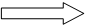 ตัวแปรตาม (Dependent variable)			      						  ตัวแปรตาม (Dependent variable)ขอบเขตการศึกษาวิจัย ศึกษาความเข้มแข็งของกลุ่มเกษตรกรผู้เลี้ยงสัตว์รายย่อย ที่ขึ้นทะเบียนกลุ่มเกษตรกรผู้เลี้ยงสัตว์ของกรมปศุสัตว์ (ปี 2554-2562) ที่ยังดำเนินกิจกรรมกลุ่มอย่างต่อเนื่องมาถึงปี 2563 ในพื้นที่จังหวัดสระบุรี ขอบเขตเชิงเนื้อหา ที่ศึกษาดังนี้ 1. สภาพพื้นฐานทั่วไปของกลุ่มเกษตรกร  		2. สภาพผู้นำกลุ่มเกษตรกร แบ่งเป็น 2 ส่วน   		    2.1 สภาพพื้นฐานทั่วไปของผู้นำกลุ่ม   		    2.2 ความรู้ความสามารถของผู้นำกลุ่ม ซึ่งประเมินโดยสมาชิกกลุ่ม  	 	3. ความเข้มแข็งของกลุ่มเกษตรกร ประเมินโดยคณะผู้วิจัย ด้วยแบบประเมิน ที่ดัดแปลงจากแบบประเมินความเข้มแข็งกลุ่มเกษตรกรของกรมปศุสัตว์ ปี 2559 (กรมปศุสัตว์, 2559)ในการศึกษาครั้งนี้ ผู้ศึกษาได้ค้นคว้าเอกสาร หลักการ แนวคิด และงานวิจัยที่เกี่ยวข้อง เพื่อเป็นกรอบและข้อมูลประกอบสนับสนุนการศึกษา ดังนี้	เบญจมาศ (2556) กลุ่มในงานพัฒนาชุมชนเกษตรกร  หมายถึง  การที่คนตั้งแต่ 2 คนขึ้นไปมารวมกัน มีปฏิสัมพันธ์ระหว่างกันและมีพฤติกรรมตลอดจนการกระทำของแต่ละบุคคลเพื่อไปสู่เป้าหมายและวัตถุประสงค์ร่วมกัน เพื่อสร้างสรรค์และพัฒนาในสิ่งที่เป็นประโยชน์ทั้งต่อตนเองและสังคม มีแนวปฏิบัติและบทบาทหน้าที่ให้ถือปฏิบัติตามฐานะที่ถูกกำหนดภายในกลุ่ม  และมีการพึ่งพาอาศัยซึ่งกันและกัน 	ภรณี (2556) องค์ประกอบสำคัญของกลุ่มในการพัฒนาชุมชนเกษตร ประกอบด้วย 6 องค์ประกอบได้แก่ เป้าหมายของกลุ่ม สมาชิก ผู้นำกลุ่ม กฎระเบียบ กิจกรรม และเงินลงทุน เบญจมาศ (2556) การพัฒนาชุมชนให้เข้มแข็ง พึ่งตนเองได้ ต้องเป็นกลุ่มที่มีจิตรสำนึกชุมชนมีจิตวิญญาณ ชุมชนเป็นชุมชนแห่งการเรียนรู้มีการจัดการชุมชนที่ดีมีเครือข่ายชุมชน  มีภาวะผู้นำชุมชน  เป็นชุมชนที่พึ่งตนเองได้เป็นชุมชนสงบสุข  มีองค์กรชุมชนเข้มแข็งคือ สมาชิกรวมกันอย่างเหนียวแน่นด้วยจิตสำนึกชุมชนและจิตวิญญาณ ผนึกกำลังเป็นกลุ่มและองค์กรเพื่อร่วมกันแก้ไขปัญหาและพัฒนาชุมชนซึ่งเป็นผลจากการเรียนรู้ร่วมกัน  ไม่ใช่เป็นแบบต่างคนต่างทำ และเป็นชุมชนที่มีการพัฒนาแบบยั่งยืน             การส่งเสริมการเรียนรู้ของชุมชนเพื่อการพัฒนาศักยภาพและความเข้มแข็งของผู้นำกลุ่ม  โดยให้ความสำคัญกับการพัฒนาภาวะผู้นำ เพื่อจัดการกับปัญหาหรือการพัฒนากลุ่มของตน เป็นการส่งเสริมการเรียนรู้ที่เหมาะสมให้กับผู้นำหรือคณะทำงานของกลุ่ม พร้อมกับการเสริมสร้างการมีส่วนร่วมของสมาชิกและการพัฒนาผู้นำรุ่นใหม่           สมบูรณ์ (2556) ศึกษารูปแบบการเสริมสร้างความเข้มแข็งของชุมชน โดยใช้ภูมิปัญญาท้องถิ่นเป็นพื้นฐานในจังหวัดเชียงใหม่ ปัจจัยที่สำคัญที่มีผลต่อความเข้มแข็งของชุมชน คือ กระบวนการเรียนรู้ของชุมชน ระบบเครือข่าย  ระบบความสัมพันธ์ในชุมชน และภูมิปัญญาท้องถิ่น ใช้กลยุทธ์การบริหารจัดการชุมชน 
กลยุทธ์การมีส่วนร่วมของชุมชน กลยุทธ์การสร้างกระบวนการเรียนรู้ กลยุทธ์การสร้างเครือข่ายและกลยุทธ์สร้างจิตสำนึกรักบ้านเกิด           ณัฐวุฒิ (2559) ศึกษาปัจจัยที่มีผลต่อความเข้มแข็งของกลุ่มเกษตรกรผู้เลี้ยงสัตว์ในพื้นที่ 5 จังหวัดชายแดนภาคใต้ ภายใต้โครงการพัฒนาอาชีพการเลี้ยงสัตว์แบบผสมผสานในเกษตรกรรายย่อย และในกลุ่มเกษตรกรผู้เลี้ยงสัตว์ จำนวน 56 กลุ่ม ผู้นำเกษตรกร 56 ราย พบว่า ความเข้มแข็งของกลุ่มส่วนที่มีระดับความเข้มแข็งสูงสุด ได้แก่ การมีคณะกรรมการบริหารกลุ่ม และมีการมอบหมายบทบาทหน้าที่อย่างชัดเจน และปัจจัยที่มีผลต่อระดับความเข้มแข็งของกลุ่ม พบว่ากิจกรรมการออมเงิน และการกำหนดระเบียบกติกา และบทลงโทษ ซึ่งมีความสำคัญกับระดับความเข้มแข็งของกลุ่มอย่างมีนัยสำคัญทางสถิติ และระดับความรู้ความสามารถของผู้นำกลุ่มเกษตรกร มีความสัมพันธ์กับระดับความเข้มแข็งของกลุ่มอย่างมีนัยสำคัญยิ่งทางสถิติ5.  วิธีการหรือขั้นตอนการศึกษา 5.1 ประชากรและกลุ่มตัวอย่าง กลุ่มเกษตรกรผู้เลี้ยงสัตว์รายย่อย  ที่ขึ้นทะเบียนกลุ่มเกษตรกรผู้เลี้ยงสัตว์ของกรมปศุสัตว์ (ปี 2554-2562) ที่ยังดำเนินกิจกรรมกลุ่มอย่างต่อเนื่องมาถึงปี 2563 ในพื้นที่จังหวัดสระบุรี จำนวน 23 กลุ่ม เกษตรกร 514 ราย กำหนดขนาดกลุ่มตัวอย่างตามสูตรการหากลุ่มตัวอย่างของ Yamane (1973) มีระดับความเชื่อมั่น 95% ได้จำนวนตัวอย่างเท่ากับ 225 ราย และเนื่องจากจำนวนประชากรแต่ละกลุ่มมีจำนวนสมาชิกไม่เท่ากันจึงใช้การเทียบสัดส่วน จากนั้นใช้วิธีการสุ่มตัวอย่างแบบง่ายผู้รับผิดชอบโครงการฯกำหนดขนาดกลุ่มตัวอย่างตามสูตรการหากลุ่มตัวอย่างของ Yamane อ้างถึงใน บุญธรรม (2540) โดยมีระดับความเชื่อมั่น 95% ดังนี้ n    =         N					   1 + Ne2                                     เมื่อ    n =     จำนวนตัวอย่าง              N =    จำนวนประชากร              e =    ความคลาดเคลื่อนจากการสุ่มตัวอย่าง (e = 0.05)	แทนค่า   ในสูตร  =	514			       1+514(0.05)2ได้จำนวนตัวอย่างเท่ากับ 225 ราย5.2 เครื่องมือที่ใช้ในการวิจัย คือ แบบสอบถาม/ แบบสัมภาษณ์ แบบมีโครงสร้าง ประกอบด้วย คำถามแบบเลือกตอบ เติมคำในช่องว่าง และแบบประมาณค่า โดยมีขั้นตอนดังนี้ 1.) ศึกษาจากหนังสือ เอกสาร บทความ งานวิจัยที่เกี่ยวข้อง สอบถามจากผู้ที่มีความรู้ และได้รับการพิจารณา ตรวจสอบ รวมถึงคำแนะนำจากท่านผู้เชี่ยวชาญ	 2.) กำหนดข้อมูลที่ต้องการจากวัตถุประสงค์ของการวิจัย กำหนดตัวชี้วัด และมาตราวัดข้อมูลในแต่ละประเด็นตามที่ได้กำหนดไว้ แล้วนำข้อมูลตามประเด็นตัวชี้วัด มาสร้างเป็นข้อคำถามลักษณะของแบบสอบถามเป็นแบบมาตราส่วนประมาณค่า (Rating Scale) ลักษณะของเครื่องมือ ใช้แบบสอบถามแบบมีโครงสร้าง (structure interviewschedule) ประกอบด้วยคำถามแบบปลายปิด และแบบปลายเปิด  แบบสอบถามประกอบด้วย 3 ตอน คือ 	ตอนที่ 1 ด้านข้อมูลพื้นฐานของกลุ่มเกษตรกร ประกอบด้วย ลักษณะการรวมกลุ่ม ระยะเวลาการก่อตั้งกลุ่ม จำนวนสมาชิกในกลุ่ม การเลี้ยงปศุสัตว์และจำนวนสัตว์ สาเหตุและวัตถุประสงค์ของการรวมกลุ่ม การสนับสนุนจากหน่วยงานต่างๆ การรวมหุ้นและการออมของสมาชิก และฐานะทางเศรษฐกิจของกลุ่ม	ตอนที่ 2 ด้านผู้นำกลุ่มเกษตรกรแบ่งออกเป็น 2 ส่วน ได้แก่ 	1) สภาพพื้นฐานทั่วไปของผู้นำกลุ่ม ประกอบด้วย อายุ เพศ ระดับการศึกษา สถานภาพทางสังคม และระยะเวลาในการดำรงตำแหน่ง 	2) ความรู้ความสามารถของผู้นำกลุ่ม ซึ่งประเมินโดยสมาชิกของกลุ่มเกษตรกร	ตอนที่ 3 ระดับความเข้มแข็งของกลุ่มเกษตรกร ประเมินโดยคณะผู้วิจัย ด้วยแบบประเมิน  ประกอบด้วย การบริหารจัดการกลุ่ม ฐานะความมั่นคงของกลุ่ม การแก้ไขปัญหาและการพัฒนากลุ่ม และการประสานความร่วมมือกับท้องถิ่นและหน่วยงานต่างๆ 3.) การควบคุมคุณภาพของเครื่องมือที่ใช้ในการศึกษา ทำการทดสอบโดยการนำแบบสอบถามที่สร้างขึ้น ไปปรึกษาผู้เชี่ยวชาญ เพื่อตรวจความเที่ยงตรงของเนื้อหา (Content Validity) 	5.3 การเก็บรวบรวมข้อมูล ผู้วิจัยได้ดำเนินการเก็บรวบรวมข้อมูล ด้วยวิธีการใช้แบบสอบถาม/แบบสัมภาษณ์ โดยขอความร่วมมือจากประธานกลุ่มของแต่ละอำเภอ นัดหมายเกษตรกรกลุ่มตัวอย่าง ช่วงระยะเวลาการออกสอบถาม ช่วงเดือน พฤศจิกายน 2563 – ธันวาคม 2563 นำข้อมูลมาประมวลผล และสรุปผลการดำเนินงาน จัดทำรายงาน นำเสนอ	5.4 การวิเคราะห์ข้อมูลวิเคราะห์ข้อมูลจากแบบสอบถาม เพื่อวิเคราะห์ข้อมูลทางสถิติโดยใช้โปรแกรมคอมพิวเตอร์ หาค่าเฉลี่ยระดับความคิดเห็น ใช้สถิติพรรณนา (Descriptive Statistics) ได้แก่ 	1) ค่าความถี่ (Frequency) และ ค่าร้อยละ (Percentage) ใช้ในการรายงานข้อมูลพื้นฐานทางเศรษฐกิจและสังคมของกลุ่มเกษตรกร ผู้นำกลุ่มเกษตรกร และข้อมูลความเข้มแข็งของกลุ่มเกษตรกร2) ค่าความถี่ (Frequency) ค่าร้อยละ (Percentage) ค่าเฉลี่ย (Mean) ค่าสูงสุด (Maximum) ค่าต่ำสุด (Minimum) ค่าเบี่ยงเบนมาตรฐาน (Standard Deviation) ใช้รายงานระดับความรู้ความสามารถของผู้นำกลุ่มเกษตรกร และระดับความเข้มแข็งของกลุ่มเกษตรกรผู้เลี้ยงสัตว์	 	3) สถิติ เพื่อหาความสัมพันธ์ระหว่างตัวแปร (ค่า Chi-square ()) หาความสัมพันธ์ระหว่างสภาพพื้นฐานของกลุ่มเกษตรกร และผู้นำกลุ่มกับระดับความเข้มแข็งของกลุ่ม	การวัดระดับความคิดเห็น ตามวิธี Likert  scale ซึ่งมีเกณฑ์การให้คะแนน แบ่งเป็น 5 ระดับ		ระดับความคิดเห็นน้อยที่สุด	มีค่าคะแนน 1ระดับความคิดเห็นน้อย		มีค่าคะแนน 2ระดับความคิดเห็นปานกลาง	มีค่าคะแนน 3ระดับความคิดเห็นมาก		มีค่าคะแนน 4ระดับความคิดเห็นมากที่สุด	มีค่าคะแนน 5	วิเคราะห์ข้อมูลค่าเฉลี่ยแต่ละประเด็น เปรียบเทียบกับเกณฑ์การแปลความหมาย ดังนี้		คะแนนเฉลี่ย	1.00-1.80	ระดับความคิดเห็นน้อยที่สุด		คะแนนเฉลี่ย	1.81-2.60	ระดับความคิดเห็นน้อยคะแนนเฉลี่ย	2.61-3.40	ระดับความคิดเห็นปานกลางคะแนนเฉลี่ย	3.41-4.20	ระดับความคิดเห็นมากคะแนนเฉลี่ย	4.21-5.00	ระดับความคิดเห็นมากที่สุด5.5 สรุปผล รายงานผล และจัดทำเอกสารเผยแพร่6. ผู้ร่วมดำเนินการ          1. ว่าที่ ร.ต.กฤษณะ  อินไข่      นักวิชาการสัตวบาลปฏิบัติการ  สัดส่วนผลงาน  80%   หัวหน้าโครงการ          2. นางสาวสมภัสสร  วงษ์แสง   นักวิชาการสัตวบาลชำนาญการ สัดส่วนผลงาน	  20%   ผู้ร่วมโครงการ7.  ระบุรายละเอียดเฉพาะงานในส่วนที่ผู้ขอรับการประเมินเป็นผู้ปฏิบัติ1) วางแผนการศึกษา   				15 %2) การดำเนินงานและรวบรวมข้อมูล 		35 %3) ประมวลผลและวิเคราะห์ข้อมูล 			20 %4) จัดทำเอกสารและรายงานผลการศึกษา 		10 %8.  ประโยชนที่คาดว่าจะได้รับ (กรณีเป็นผลงานที่อยู่ระหว่างศึกษา)                    -9.  ระบุผลสำเร็จของงาน หรือผลการศึกษา (กรณีเป็นผลงานที่อยู่ระหว่างศึกษา)     - 10. ความยุ่งยากในการดำเนินการ/ปัญหา/อุปสรรค	1) ผู้วิจัยจะต้องมีความรู้ความเข้าใจในการส่งเสริม และเข้าใจแนวทางการดำเนินโครงการที่เกี่ยวข้องกับนโยบายของกรมปศุสัตว์ และนโยบายรัฐบาล เช่นโครงการที่ผู้วิจัยทำการศึกษา ผู้วิจัยต้องมีความเข้าใจถึงแนวทางปฏิบัติที่ถูกต้อง และสามารถถ่ายทอดให้เจ้าหน้าที่ผู้ปฏิบัติงานระดับพื้นที่ เกษตรกรที่เข้าร่วมโครงการ และผู้ที่มีความสนใจรับรู้เข้าใจในโครงการอย่างถ่องแท้	2) ผู้วิจัยต้องมีความรู้ทางด้านเศรษฐศาสตร์ สังคมศาสตร์ ที่เกี่ยวข้องกับผลตอบแทนทางเศรษฐกิจและคุณภาพชีวิตของเกษตรกร	3) ผู้วิจัยต้องมีความรู้ความสามารถในด้านสถิติขั้นพื้นฐาน เพื่อใช้ในการวิเคราะห์ข้อมูลที่แม่นยำ หน้าเชื่อถือ และมีความรู้ในการแปลผลได้อย่างถูกต้อง	4) ผู้วิจัยต้องมีความวิริยะอุตสาหะ และอดทนอย่างยิ่งในการจัดเก็บข้อมูลกับเกษตรกรกลุ่มเป้าหมายที่อยู่ในพื้นที่ห่างไกลกัน	5) ผู้วิจัยต้องมีมนุษยสัมพันธ์ที่ดีต่อผู้บริการ เจ้าหน้าที่ระดับพื้นที่ เพื่อนร่วมงาน และเกษตรกร	6) ผู้วิจัยต้องมีความสามารถในการสัมภาษณ์และสื่อสารกับเกษตรกร เพื่อให้เข้าใจถูกต้อง ได้ข้อมูลที่แม่นยำ และใกล้เคียงความเป็นจริงมากที่สุด11. การนำไปใช้ประโยชน สามารถนำข้อมูลที่ได้ไปใช้ประโยชน์ในการพัฒนาศักยภาพและความเข้มแข็งของกลุ่มเกษตรกรผู้เลี้ยงสัตว์รายย่อยในพื้นที่จังหวัดสระบุรี ให้สอดคล้องกับศักยภาพของเกษตรกรในระดับพื้นที่ (อำเภอ) ทำให้เกษตรกรสามารถดำเนินการสร้างผลผลิตได้อย่างมีประสิทธิภาพ ภายใต้การลงทุนที่คุ้มค่า สามารถต่อยอดด้านการแปรรูปที่ตรงตามความต้องการของผู้บริโภคในปริมาณที่เหมาะสม สร้างผลผลิตที่มีคุณภาพ มีความปลอดภัย สร้างรายได้ให้แก่เกษตรกรผู้เลี้ยงสัตว์ตลอดจนผู้เกี่ยวข้องในกระบวนการผลิตด้านปศุสัตว์ได้อย่างยั่งยืนพัฒนากลุ่มเกษตรกรผู้เลี้ยงสัตว์ สู่การจดทะเบียนนิติบุคคลที่มีกฎหมายรองรับ เช่น กลุ่มวิสาหกิจชุมชน หรือ สหกรณ์ ในอนาคต และที่สำคัญสามารถสร้างอำนาจต่อรองเพื่อกำหนดราคาสินค้า                                                                                                            ขอรับรองว่าผลงานดังกล่าวข้างต้นเป็นความจริงทุกประการ                                                                                    ลงชื่อ…………………………………………………..                (ว่าที่ ร.ต.กฤษณะ อินไข่)                                                                                           ผู้เสนอผลงาน               
                                                                                              ตุลาคม 2563ขอรับรองว่าสัดส่วนหรือลักษณะงานในการดำเนินการของผู้เสนอข้างต้นถูกต้องตรงกับความจริงทุกประการลงชื่อ…………………….…………………	ลงชื่อ……………………………….….….        (นางสาวสมภัสสร วงษ์แสง)		(…………………………………)ตำแหน่ง นักวิชาการสัตวบาลชำนาญการ	ตำแหน่ง…………………………………..	  ผู้ร่วมดำเนินการ					  ผู้ร่วมดำเนินการ                  	                   
                ตุลาคม 2563 					      ตุลาคม 2563ได้ตรวจสอบแล้วขอรับรองว่าผลงานดังกล่าวข้างต้นถูกต้องตรงกับความเป็นจริงทุกประการลงชื่อ…………………………………………………..                                     ลงชื่อ…………………………..…………………….          (นางสาวสมภัสสร วงษ์แสง)		    		                   (นายชาญชัย จุลโลบล)ตำแหน่ง นักวิชาการสัตวบาลชำนาญการ			                    ปศุสัตว์จังหวัดสระบุรี	 หัวหน้ากลุ่มส่งเสริมและพัฒนาการปศุสัตว์	      			                 ตุลาคม 2563	                   ตุลาคม 2563หมายเหตุ	หากผลงานมีลักษณะเฉพาะ  เช่นแผ่นพับ  หนังสือ  แถบบันทึกเสียง  ฯลฯ  ผู้เสนอผลงาน   อาจส่งผลงานจริงประกอบการพิจารณาของคณะกรรมการก็ไดเอกสารหมายเลข 3ผลงานที่จะขอรับการประเมินเพื่อเลื่อนขึ้นแต่งตั้งให้ดำรงตำแหน่งสูงขึ้นเรื่องที่ 21.  ชื่อผลงาน การศึกษาปัจจัยที่มีผลต่อการดำเนินโครงการระบบส่งเสริมการเลี้ยงสัตว์แบบแปลงใหญ่	                  ด้านปศุสัตว์ กรณีศึกษา : กลุ่มเกษตรกรแปลงใหญ่แพะตำบลลำสมพุง จังหวัดสระบุรี                     ปที่ดำเนินการ   25632.  ความสำคัญและที่มาของปัญหาที่ทำการศึกษา          -  ความสำคัญ	กระทรวงเกษตรและสหกรณ์ ได้กำหนดแนวทางการพัฒนาของกระทรวง (Road map) ซึ่งมีโครงการที่สำคัญ คือการปรับโครงสร้างการผลิตสินค้าเกษตร ด้านสินค้าพืช ปศุสัตว์ และประมง ประกอบกับรัฐมนตรีว่าการกระทรวงเกษตรและสหกรณ์ (พลเอก ฉัตรชัย สาริกัลยะ) ได้มอบนโยบาย เมื่อวันที่ 26 สิงหาคม 2558 เน้นให้ความสำคัญในเรื่องการลดต้นทุนการผลิต โดยการรวมแปลงการผลิตของเกษตรกรเป็นแปลงใหญ่จะก่อให้เกิดกิจกรรมลดต้นทุนการผลิตตามที่กำหนด และสามารถวัดผลสัมฤทธิ์ได้อย่างเป็นรูปธรรม ซึ่งเป็นการเพิ่มโอกาสในการแข่งขันให้กับสินค้าเกษตร กระทรวงเกษตรและสหกรณ์จึงได้กำหนดระบบการส่งเสริมการเกษตรแบบแปลงใหญ่ ที่มีการบริหารจัดการร่วมกัน ให้เกษตรกรเป็นศูนย์กลางในการดำเนินงาน ผลักดันให้เกษตรกรรวมกลุ่มในการผลิต เพื่อร่วมกันจัดหาปัจจัยการผลิตที่มีคุณภาพ ราคาเป็นธรรม เพื่อลดต้นทุน เพิ่มประสิทธิภาพการผลิต ตลอดจนการจัดการด้านการตลาด โดยหน่วยงานภาครัฐให้การสนับสนุนและอำนวยความสะดวก (กระทรวงเกษตรและสหกรณ์, 2559)		ในปีงบประมาณ พ.ศ. 2559-2562 กรมปศุสัตว์ ได้ดำเนินโครงการระบบส่งเสริมการเลี้ยงสัตว์แบบแปลงใหญ่ด้านปศุสัตว์ ตามนโยบายของกระทรวงเกษตรและสหกรณ์ ปัจจุบันมีแปลงใหญ่ด้านปศุสัตว์ทั้งสิ้น 200 แปลง ใน 5 ชนิดสินค้าปศุสัตว์ คือ ไก่พื้นเมือง โคนม โคเนื้อ กระบือ และแพะ  	ในพื้นที่ปศุสัตว์เขต 1 สำนักงานปศุสัตว์จังหวัดสระบุรี เป็นหน่วยงานหนึ่งที่ร่วมดำเนินการในโครงการแปลงใหญ่ดังกล่าว ภายใต้ชื่อ โครงการส่งเสริมการเกษตรแบบแปลงใหญ่แพะตำบลลำสมพุง จังหวัดสระบุรี ซึ่งเป็นการรวมกลุ่มเกษตรกรผู้เลี้ยงแพะในจังหวัดสระบุรี จำนวน 30 ราย ใน 3 อำเภอ ได้แก่  (1) เกษตรกรผู้เลี้ยงแพะตำบลลำสมพุง อำเภอมวกเหล็ก จำนวน 18 ราย (2)เกษตรกรผู้เลี้ยงแพะอำเภอวังม่วง จำนวน 9 ราย (3) เกษตรกรผู้เลี้ยงแพะอำเภอแก่งคอย จำนวน 3 ราย รวมตัวกันเป็นกลุ่มแปลงใหญ่แพะตำบลลำสมพุง โดยส่วนใหญ่เลี้ยงแพะเนื้อพันธุ์ลูกผสมเป็นหลัก มีจำนวนแพะทั้งหมด 3,000 ตัว (สำนักงานปศุสัตว์เขต 1, 2562) ทั้งนี้ สำนักงานปศุสัตว์จังหวัดสระบุรีได้สนับสนุนปัจจัยการผลิต และถ่ายทอดความรู้เทคโนโลยีและนวัตกรรมการเลี้ยงสัตว์และการบริหารจัดการแปลงใหญ่ด้านปศุสัตว์ มีการพัฒนาแปลงใหญ่แพะให้ได้คุณภาพและมีมาตรฐานด้านการปฏิบัติทางการเกษตรที่ดีและเหมาะสม (GAP) ฟาร์มที่มีระบบป้องกันโรคและการเลี้ยงสัตว์ที่เหมาะสม (GFM) และฟาร์มปลอดโรค ตลอดจนมีการบริหารจัดการผลผลิตและการตลาดตรงตามความต้องการของผู้บริโภค	จากผลการดำเนินโครงการของกลุ่มแปลงใหญ่แพะตำบลลำสมพุง อำเภอมวกเหล็ก จังหวัดสระบุรี ดังกล่าวจึงเป็นที่มาให้ผู้ศึกษาสนใจที่จะศึกษาถึงปัจจัยที่มีผลต่อการดำเนินโครงการระบบส่งเสริมการเลี้ยงสัตว์แบบแปลงใหญ่ด้านปศุสัตว์ โดยศึกษาเฉพาะกรณีกลุ่มเกษตรกรแปลงใหญ่แพะตำบลลำสมพุง อำเภอมวกเหล็ก จังหวัดสระบุรี เพื่อนำผลการศึกษามาใช้เป็นแนวทางในการส่งเสริมและพัฒนาโครงการระบบส่งเสริมการเลี้ยงสัตว์แบบแปลงใหญ่ด้านปศุสัตว์ ของกลุ่มเกษตรกรแปลงใหญ่ด้านปศุสัตว์แห่งอื่นๆ ต่อไป3.  วัตถุประสงค์ในการศึกษา        1) เพื่อศึกษาข้อมูลทั่วไปของกลุ่มเกษตรกรแปลงใหญ่แพะตำบลลำสมพุง จังหวัดสระบุรี        2) เพื่อศึกษาปัจจัยที่มีผลต่อการดำเนินโครงการและปัญหา อุปสรรค โครงการระบบส่งเสริมการเลี้ยงสัตว์แบบแปลงใหญ่ด้านปศุสัตว์ของกลุ่มเกษตรกรแปลงใหญ่แพะตำบลลำสมพุง จังหวัดสระบุรี       3) เพื่อนำผลการศึกษามาใช้เป็นแนวทางในการส่งเสริมและพัฒนาโครงการระบบส่งเสริมการเลี้ยงสัตว์แบบแปลงใหญ่ด้านปศุสัตว์4.  ความรูทางวิชาการ หรือแนวคิดหรือหลักทฤษฎีที่ใช้ในการดำเนินการ        สำนักงานปศุสัตว์จังหวัดสระบุรี เป็นหน่วยงานหนึ่งที่ร่วมดำเนินการในโครงการแปลงใหญ่ดังกล่าว ภายใต้ชื่อ โครงการส่งเสริมการเกษตรแบบแปลงใหญ่แพะตำบลลำสมพุง จังหวัดสระบุรี ซึ่งเป็นการรวมกลุ่มเกษตรกรผู้เลี้ยงแพะในจังหวัดสระบุรี จำนวน 30 ราย ใน 3 อำเภอ ได้แก่  (1) เกษตรกรผู้เลี้ยงแพะตำบลลำสมพุง อำเภอมวกเหล็ก จำนวน 18 ราย (2) เกษตรกรผู้เลี้ยงแพะ อำเภอวังม่วง จำนวน 9 ราย  (3)  เกษตรกรผู้เลี้ยงแพะ  อำเภอแก่งคอ จำนวน 3 ราย รวมตัวกันเป็นกลุ่มแปลงใหญ่แพะตำบลลำสมพุง โดยส่วนใหญ่เลี้ยงแพะเนื้อพันธุ์ลูกผสมเป็นหลัก มีจำนวนแพะทั้งหมด 3,000 ตัว (สำนักงานปศุสัตว์เขต 1, 2562)5.  วิธีการหรือขั้นตอนการศึกษา       -  ขอบเขตการศึกษาวิจัย	1) ขอบเขตด้านพื้นที่ การศึกษาวิจัยครั้งนี้ได้กำหนดพื้นที่การศึกษา คือ กลุ่มเกษตรกรแปลงใหญ่แพะตำบลลำสมพุง  จังหวัดสระบุรี ซึ่งสมาชิกประกอบด้วยเกษตรกร 3 อำเภอ ได้แก่ อำเภอมวกเหล็ก อำเภอวังม่วง และอำเภอแก่งคอย 	2) ขอบเขตด้านเนื้อหา ศึกษาปัจจัยที่มีผลต่อการดำเนินโครงการระบบส่งเสริมการเลี้ยงสัตว์แบบแปลงใหญ่ด้านปศุสัตว์ ของกลุ่มเกษตรกรแปลงใหญ่แพะตำบลลำสมพุง จังหวัดสระบุรี รวมทั้งปัญหา อุปสรรคและแนวทางแก้ไข        -  ประชากรและกลุ่มตัวอย่าง	1) ประชากร ประชากรในการศึกษา หมายถึง  เกษตรกรผู้เข้าร่วมโครงการระบบส่งเสริมการเลี้ยงสัตว์แบบ
แปลงใหญ่ด้านปศุสัตว์ กลุ่มเกษตรกรแปลงใหญ่แพะตำบลลำสมพุง จังหวัดสระบุรี ซึ่งสมาชิกประกอบด้วยเกษตรกรผู้เลี้ยงแพะ 3 อำเภอ ได้แก่ อำเภอมวกเหล็ก จำนวน 18 ราย อำเภอวังม่วง จำนวน 9 ราย อำเภอแก่งคอย 3 ราย รวมเป็นจำนวน 30 ราย	2) กลุ่มตัวอย่าง  เกษตรกรผู้เข้าร่วมโครงการระบบส่งเสริมการเลี้ยงสัตว์แบบแปลงใหญ่ด้านปศุสัตว์ กลุ่มเกษตรกรแปลงใหญ่แพะตำบลลำสมพุง จังหวัดสระบุรี ซึ่งสมาชิกประกอบด้วยเกษตรกร 3 อำเภอ ได้แก่ อำเภอมวกเหล็ก อำเภอวังม่วง อำเภอแก่งคอย จำนวน 30 ราย กำหนดขนาดโดยใช้ตารางคำนวณของเครจซี่และมอร์แกน (Krejcie & Morgan.1970)          - เครื่องมือที่ใช้ในการศึกษา เครื่องมือที่ใช้ในการศึกษา คือ แบบสัมภาษณ์สำหรับสมาชิกกลุ่มเกษตรกรแปลงใหญ่แพะตำบลลำสมพุง ในพื้นที่อำเภอมวกเหล็ก อำเภอวังม่วง และอำเภอแก่งคอย จังหวัดสระบุรี แบ่งออกเป็น 4 ตอน ดังนี้	ตอนที่ 1 ข้อมูลทั่วไปของเกษตรกรที่เข้าร่วมโครงการแปลงใหญ่แพะตำบลลำสมพุง	ตอนที่ 2 ความรู้ความเข้าใจเกี่ยวกับหลักการและแนวคิดเกษตรกรแปลงใหญ่ และความรู้เรื่องการเลี้ยงแพะ 	ตอนที่ 3 ปัจจัยที่มีผลต่อการดำเนินโครงการระบบส่งเสริมการเลี้ยงสัตว์แบบแปลงใหญ่ด้านปศุสัตว์ ประกอบด้วย ด้านการรวมกลุ่มเกษตรกร ด้านการบริหารจัดการ ด้านผลการดำเนินงาน ด้านการนำเทคโนโลยีและนวัตกรรมมาใช้ในแปลง และด้านความยั่งยืนในการดำเนินการแปลงใหญ่	ตอนที่ 4 ปัญหาอุปสรรค และข้อเสนอแนะ         - วิธีเก็บรวบรวมข้อมูล	1) จัดทำแผนการปฏิบัติงานการออกเก็บรวบรวมข้อมูลเกษตรกรผู้เข้าร่วมโครงการการเกษตรแบบแปลงใหญ่แพะตำบลลำสมพุง จังหวัดสระบุรี จำนวน 30 ราย	2) จัดเตรียมแบบสัมภาษณ์และอุปกรณ์ต่างๆ ที่ใช้ในการสัมภาษณ์ โดยการสร้างแบบสัมภาษณ์แบบมีโครงสร้าง (interview schedule) มีลักษณะคำถามปลายปิด (closed – ended question) และปลายเปิด (open – ended question) เพื่อเป็นเครื่องมือสำหรับใช้ในการเก็บข้อมูล โดยศึกษาข้อมูลที่เกี่ยวข้องกับการวิจัย จากหนังสือ เอกสาร ผลงานการวิจัยและงานวิจัยที่เกี่ยวข้อง โดยพิจารณาจากวัตถุประสงค์การวิจัย เพื่อเป็นแนวทางในการสร้างแบบสัมภาษณ์ ซึ่งประกอบด้วยคำถามที่ให้เลือกตอบตามวัตถุประสงค์ และเสนอให้ผู้มีคุณวุฒิตรวจสอบแก้ไขเนื้อหาสาระของแบบสัมภาษณ์ หลังจากนั้นนำไปทดสอบกับกลุ่มเกษตรกรที่ไม่ใช่กลุ่มตัวอย่าง จำนวน 20 ราย เพื่อตรวจสอบความถูกต้องและเที่ยงตรงของแบบสัมภาษณ์ นำผลที่ได้มาปรับปรุงแก้ไขให้ถูกต้องและเหมาะสม แล้วจึงนำไปเก็บข้อมูลกับกลุ่มตัวอย่างที่จะศึกษา	3) ประสานงานกับเจ้าหน้าที่ปศุสัตว์ของสำนักงานปศุสัตว์จังหวัดสระบุรี และสำนักงานปศุสัตว์อำเภอมวกเหล็ก สำนักงานปศุสัตว์อำเภอวังม่วงและสำนักงานปศุสัตว์อำเภอแก่งคอย จังหวัดสระบุรี เพื่อให้นัดหมายเกษตรกรให้ผู้ศึกษาได้สัมภาษณ์เก็บรวบรวมข้อมูล	4) ผู้ศึกษาได้ดำเนินการเก็บรวบรวมข้อมูลโดยการออกไปสัมภาษณ์สมาชิกกลุ่มเกษตรกรแปลงใหญ่แพะตำบลลำสมพุง จังหวัดสระบุรี         - การวิเคราะห์ข้อมูล 	การวิเคราะห์ข้อมูลโดยใช้เครื่องมือทางสถิติ ดังนี้	1) ข้อมูลทั่วไปของเกษตรกรที่เข้าร่วมโครงการแปลงใหญ่แพะเนื้อ ข้อมูลของเกษตรกร และข้อมูลสัตว์และลักษณะการเลี้ยง วิเคราะห์โดยใช้การแจกแจงความถี่และค่าร้อยละ	2) ข้อมูลความรู้ความเข้าใจเกี่ยวกับหลักการและแนวคิดเกษตรกรแปลงใหญ่ และความรู้เรื่องการเลี้ยงแพะ วิเคราะห์โดยใช้การแจกแจงความถี่และค่าร้อยละ	3) ปัจจัยที่มีผลต่อการดำเนินโครงการระบบส่งเสริมการเลี้ยงสัตว์แบบแปลงใหญ่ด้านปศุสัตว์ ประกอบด้วย ด้านการรวมกลุ่มเกษตรกร ด้านการบริหารจัดการ ด้านผลการดำเนินงาน ด้านการนำเทคโนโลยีและนวัตกรรมมาใช้ในแปลง และด้านความยั่งยืนในการดำเนินการแปลงใหญ่ วิเคราะห์โดยใช้ค่าเฉลี่ยและส่วนเบี่ยงเบนมาตรฐาน		โดยกำหนดเกณฑ์การแปลความหมายค่าเฉลี่ย (Best. 1977) ดังนี้  			           (คะแนนสูงสุด – คะแนนต่ำสุด)      =      5 - 1    =    0.80		                              จำนวนระดับ		            5		จากวิธีดังกล่าว  สามารถจัดระดับความคิดเห็นได้  ดังนี้			ค่าเฉลี่ย 1.00 - 1.80	หมายถึง	มีระดับความเห็นด้วยอยู่ในเกณฑ์น้อยที่สุด			ค่าเฉลี่ย 1.81 - 2.60	หมายถึง	มีระดับความเห็นด้วยอยู่ในเกณฑ์น้อย			ค่าเฉลี่ย 2.61 - 3.40	หมายถึง	มีระดับความเห็นด้วยอยู่ในเกณฑ์ปานกลาง			ค่าเฉลี่ย 3.41 - 4.20	หมายถึง	มีระดับความเห็นด้วยอยู่ในเกณฑ์มาก				ค่าเฉลี่ย 4.21 - 5.00	หมายถึง	มีระดับความเห็นด้วยอยู่ในเกณฑ์มากที่สุด	4) ความแตกต่างความคิดเห็นของเกษตรกรต่อปัจจัยที่มีผลต่อการดำเนินโครงการแปลงใหญ่แพะเนื้อเมืองสรรค์ จำแนกตามปัจจัยส่วนบุคคล วิเคราะห์โดยใช้สถิติสำหรับทดสอบสมมติฐาน	     (1) การทดสอบความแตกต่างของค่าคะแนนเฉลี่ยของประชากร 2 กลุ่มที่เป็นอิสระกัน ใช้การทดสอบ t - test  	     (2) การทดสอบสมมติฐานความแตกต่างของค่าคะแนนเฉลี่ยของประชากรมากกว่า 2 กลุ่ม 
ที่เป็นอิสระกัน ใช้การวิเคราะห์ความแปรปรวนแบบทางเดียว (One - way Analysis of Variance) หากพบว่ามีความแตกต่างอย่างมีนัยสำคัญทางสถิติจะทำการทดสอบความแตกต่างรายคู่ด้วยวิธีของเซฟเฟ่ (Scheffe’s) 	5) ปัญหาอุปสรรคและข้อเสนอแนะ วิเคราะห์โดยใช้ข้อมูลที่เป็นข้อคำถามปลายเปิด มาทำการจัดลำดับความสำคัญและจัดหมวดหมู่ 6. ผู้ร่วมดำเนินการ           1. นางสาวสมภัสสร วงษ์แสง   นักวิชาการสัตวบาลชำนาญการ สัดส่วนผลงาน  60 % หัวหน้าโครงการ    	2. ว่าที่ ร.ต.กฤษณะ อินไข่      นักวิชาการสัตวบาลปฏิบัติการ  สัดส่วนผลงาน  20 % ผู้ร่วมโครงการ	          3. นางสาวอามีนา แสงจันทร์   นักวิชาการสัตวบาลปฏิบัติการ   สัดส่วนผลงาน  20 % ผู้ร่วมโครงการ7.  ระบุรายละเอียดเฉพาะงานในส่วนที่ผู้ขอรับการประเมินเป็นผู้ปฏิบัติ1) วางแผนการศึกษา   				5 %2) การดำเนินงานและรวบรวมข้อมูล 		5 %3) ประมวลผลและวิเคราะห์ข้อมูล 			5 %4) จัดทำเอกสารและรายงานผลการศึกษา 		5 %8.  ประโยชนที่คาดว่าจะได้รับ (กรณีเป็นผลงานที่อยู่ระหว่างศึกษา)        -              9.  ระบุผลสำเร็จของงาน หรือผลการศึกษา (กรณีเป็นผลงานที่อยู่ระหว่างศึกษา)       -               10. ความยุ่งยากในการดำเนินการ/ปัญหา/อุปสรรค.       1) ผู้วิจัยจะต้องมีความรู้ความเข้าใจในการส่งเสริม และเข้าใจแนวทางการดำเนินโครงการที่เกี่ยวข้องกับนโยบายของกรมปศุสัตว์ และนโยบายรัฐบาล เช่นโครงการที่ผู้วิจัยทำการศึกษา ผู้วิจัยต้องมีความเข้าใจถึงแนวทางปฏิบัติที่ถูกต้อง และสามารถถ่ายทอดให้เจ้าหน้าที่ผู้ปฏิบัติงานระดับพื้นที่ เกษตรกรที่เข้าร่วมโครงการ และผู้ที่มีความสนใจรับรู้เข้าใจในโครงการอย่างถ่องแท้      2) ผู้วิจัยต้องมีความรู้ทางด้านเศรษฐศาสตร์ สังคมศาสตร์ ที่เกี่ยวข้องกับผลตอบแทนทางเศรษฐกิจและคุณภาพชีวิตของเกษตรกร      3) ผู้วิจัยต้องมีความรู้ความสามารถในด้านสถิติขั้นพื้นฐาน เพื่อใช้ในการวิเคราะห์ข้อมูลที่แม่นยำ หน้าเชื่อถือ และมีความรู้ในการแปลผลได้อย่างถูกต้อง      4) ผู้วิจัยต้องมีความวิริยะอุตสาหะ และอดทนอย่างยิ่งในการจัดเก็บข้อมูลกับเกษตรกรกลุ่มเป้าหมายที่อยู่ในพื้นที่ห่างไกลกัน      5) ผู้วิจัยต้องมีมนุษยสัมพันธ์ที่ดีต่อผู้บริการ เจ้าหน้าที่ระดับพื้นที่ เพื่อนร่วมงาน และเกษตรกร      6) ผู้วิจัยต้องมีความสามารถในการสัมภาษณ์และสื่อสารกับเกษตรกร เพื่อให้เข้าใจถูกต้อง ได้ข้อมูลที่แม่นยำ และใกล้เคียงความเป็นจริงมากที่สุด11. การนำไปใช้ประโยชน หรือคาดว่าจะนำไปใช้ประโยชน์         ทราบข้อมูลปัจจัยที่มีผลต่อการดำเนินโครงการระบบส่งเสริมการเลี้ยงสัตว์แบบแปลงใหญ่ด้านปศุสัตว์ รวมทั้งปัญหาอุปสรรคต่าง ๆ ในการดำเนินโครงการของกลุ่มเกษตรกรแปลงใหญ่แพะตำบลลำสมพุง จังหวัดสระบุรี ผลที่ได้จากการศึกษานำไปประกอบการพิจารณาหาแนวทางแก้ไข ปรับปรุงและพัฒนาการดำเนินโครงการของกลุ่มเกษตรกรแปลงใหญ่แพะตำบลลำสมพุง จังหวัดสระบุรี ให้มีประสิทธิภาพบรรลุตามวัตถุประสงค์ของโครงการ และเกิดประโยชน์แก่เกษตรกร กรมปศุสัตว์สามารถนำผลที่ได้จากการศึกษาใช้เป็นข้อมูลและแนวทางในการส่งเสริมและพัฒนาโครงการระบบส่งเสริมการเลี้ยงสัตว์แบบแปลงใหญ่ด้านปศุสัตว์ ของกลุ่มเกษตรกรแปลงใหญ่ด้านปศุสัตว์แห่งอื่นๆ ต่อไป                                        ขอรับรองว่าผลงานดังกล่าวข้างต้นเป็นความจริงทุกประการ                                                                                    ลงชื่อ…………………………………………………..                (ว่าที่ ร.ต.กฤษณะ อินไข่)                                                                                           ผู้เสนอผลงาน               
                                                                                                 ตุลาคม 2563ขอรับรองว่าสัดส่วนหรือลักษณะงานในการดำเนินการของผู้เสนอข้างต้นถูกต้องตรงกับความจริงทุกประการ	ลงชื่อ…………………….…………………		   ลงชื่อ………………..……………….….….               (นางสาวสมภัสสร วงษ์แสง)			       (นางสาวอามีนา แสงจันทร์)   ตำแหน่ง นักวิชาการสัตวบาลชำนาญการ		 ตำแหน่ง นักวิชาการสัตวบาลปฎิบัติการ	         ผู้ร่วมดำเนินการ					               ผู้ร่วมดำเนินการ                     
                       ตุลาคม 2563 					                   ตุลาคม 2563ได้ตรวจสอบแล้วขอรับรองว่าผลงานดังกล่าวข้างต้นถูกต้องตรงกับความเป็นจริงทุกประการ         ลงชื่อ………………………………………….                                ลงชื่อ…………………………..…………….                (นางสาวสมภัสสร วงษ์แสง)		    		         (นายชาญชัย จุลโลบล)      ตำแหน่ง นักวิชาการสัตวบาลชำนาญการ			         ปศุสัตว์จังหวัดสระบุรี	     หัวหน้ากลุ่มส่งเสริมและพัฒนาการปศุสัตว์	      			       ตุลาคม 2563	                          ตุลาคม 2563เอกสารหมายเลข 3ผลงานที่จะขอรับการประเมินเพื่อเลื่อนขึ้นแต่งตั้งให้ดำรงตำแหน่งสูงขึ้นเรื่องที่ 31.  ชื่อผลงาน 	ผลผลิตไข่ของไก่โรดไทยในระบบการเลี้ยงแบบอินทรีย์                  (Egg Production of Rhode Thai Chicken in Organic Farming System)     ปที่ดำเนินการ 2559 - 25632.  ความสำคัญและที่มาของปัญหาที่ทำการศึกษา          จากความต้องการบริโภคอาหารเพื่อสุขภาพ ที่ให้ความห่วงใยต่อสุขภาพของตนเอง ได้เพิ่มขยายมากขึ้น ซึ่งปัจจุบันอุตสาหกรรมเกี่ยวกับการผลิตไก่เนื้อ ไก่ไข่ ได้พบว่ามีการเสริมสารเพื่อเร่งการเจริญเติบโต หรือเร่งสีของไข่ไก่ และมีการเลี้ยงไก่กันอย่างหนาแน่น ไม่ได้คำนึงถึงสวัสดิภาพของสัตว์  แต่อย่างไรก็ตาม การจะผลิตพันธุ์ไก่อินทรีย์โดยให้เป็นไปตามมาตรฐานปศุสัตว์อินทรีย์ (มกษ. 9000 เล่ม 2-2554) ยังทำได้ยาก เนื่องจากมีข้อจำกัดหลายประการ ได้แก่ การหาพันธุ์สัตว์ที่เกิดจากพ่อแม่พันธุ์ที่มีการจัดการตามระบบอินทรีย์ ต้องใช้วัตถุดิบจากพืชที่ผลิตในระบบอินทรีย์มาผลิตอาหารสัตว์ การห้ามใช้วัตถุดิบที่ได้จากสัตว์เลี้ยงลูกด้วยนม การห้ามใช้ยาปฏิชีวนะ เป็นต้น แต่เนื่องจากสถานีวิจัยทดสอบพันธุ์สัตว์ได้ทำการเลี้ยงไก่โรดไทยในระบบอินทรีย์และยังสามารถผลิตพืชอาหารสัตว์อินทรีย์ได้หลายชนิดได้แก่ข้าวโพดอินทรีย์ มันสำปะหลังอินทรีย์ ถั่วเหลืองอินทรีย์ ข้าวไร่อินทรีย์ แล้วนำวัตถุดิบอาหารสัตว์ดังกล่าวมาผสมเป็นอาหารสัตว์อินทรีย์เพื่อใช้สำหรับเลี้ยงไก่โรดไทยในระบบอินทรีย์ โดยได้รับการรับรองเป็นแหล่งผลิตวัตถุดิบอาหารสัตว์อินทรีย์ โดยกรมวิชาการเกษตร ตามเอกสารเลขที่ มกษ.๙๐๐๐ เล่ม 1-2552 รหัสรับรอง TAS4995 ซึ่งจะต้องทำการตรวจรับรองทุกๆปีปศุสัตว์อินทรีย์เป็นระบบการจัดการผลิตปศุสัตว์ที่มีความสัมพันธ์กลมกลืนระหว่างผืนดินพืชสัตว์ที่เหมาะสมเป็นไปตามความต้องการทางสรีระวิทยาและพฤติกรรมสัตว์ที่ทำให้เกิดความเครียดต่อสัตว์น้อยที่สุดส่งเสริมให้สัตว์มีสุขภาพดีเน้นการป้องกันโรคโดยการจัดการฟาร์มที่ดีหลีกเลี่ยงการใช้ยาและสารเคมี (มกษ.9000 เล่ม 2-2554)สำหรับการเลี้ยงสัตว์ปีกอินทรีย์คือจะต้องไม่ขังกรง การเลี้ยงปล่อย มีโรงเรือนที่เหมาะสมไม่หนาแน่น และมีที่โล่งภายนอกโรงเรือนให้ไก่ออกได้ตลอดเวลาพื้นที่ภายนอกควรมีหญ้าหรือพืชธรรมชาติเพื่อให้สัตว์ได้คุ้ยเขี่ยหากินพืช สัตว์ แมลง ตามธรรมชาติ อาหารที่ให้รวมทั้งแปลงหญ้าต้องเป็นอินทรีย์ ไม่ใช้ยาปฏิชีวนะ เคมี ไม่ใช้สิ่งมีชีวิตที่มีการดัดแปลงพันธุกรรม พื้นที่ใช้เลี้ยงสัตว์ มีขอบเขตชัดเจน ไม่ใช้สารเคมี เน้นการนำปัจจัยการผลิตในฟาร์มมาทำการหมุนเวียนใช้งานลดการใช้ปัจจัยการผลิตจากภายนอก เป็นระบบการผลิตที่คำนึงถึงสภาพแวดล้อม รักษาสมดุลของธรรมชาติและความหลากหลายทางชีวภาพ มีระบบการจัดการนิเวศวิทยาที่คล้ายคลึงธรรมชาติ รวมถึงการนำภูมิปัญญาชาวบ้านมาใช้ประโยชน์ด้วย การศึกษาข้อมูลด้านผลผลิตไข่ในระบบอินทรีย์มีการศึกษายังไม่มากนักซึ่งผลที่ได้จากกาศึกษาวิจัยในครั้งนี้ จะได้ใช้เป็นประโยชน์สำหรับเกษตรกรที่มีความสนใจต่อไป3.  วัตถุประสงค์ในการศึกษา          วัตถุประสงค์ในการวิจัยครั้งนี้เพื่อศึกษาผลผลิตไข่ ของไก่โรดไทยในระบบการเลี้ยงแบบอินทรีย์4.  ความรูทางวิชาการ หรือแนวคิดหรือหลักทฤษฎีที่ใช้ในการดำเนินการ           แนวคิดในการวิจัยเป็นการศึกษาผลผลิตไข่ ของไก่โรดไทยในระบบการเลี้ยงแบบอินทรีย์  สายพันธุ์ไก่โรดไทยที่ใช้เลี้ยงในการวิจัยเป็นสายพันธุ์ที่กรมปศุสัตว์ได้ดำเนินการวิจัยและพัฒนาพันธุ์มาอย่างต่อเนื่อง จนถือได้ว่าเป็นไก่โรดไอส์แลนด์เรดสายพันธุ์กรมปศุสัตว์ โดยเรียกชื่อใหม่ว่า “ไก่โรดไทย” (Rhode Thai) ใช้ประโยชน์ได้ทั้งการเลี้ยงเพื่อให้เนื้อและไข่ (Dual purpose) (กรมปศุสัตว์ 2558) มาได้ระยะหนึ่งจนสามารถผลิตวัตถุดิบอาหารสัตว์ โดยได้การรับรองจากกรมวิชาการเกษตร กระทรวงเกษตรและสหกรณ์ ปัจจุบันไก่โรดไทย เมื่อเลี้ยงในสภาพกรงตับขังเดี่ยว ให้ผลผลิตไข่ 6 และ 12 เดือน เท่ากับ  123 และ  241  ฟอง/ปี (ไสว และคณะ, 2544) และจากการศึกษาศักยภาพการผลิตไก่พื้นเมืองอินทรีย์ ของจิตติมา และคณะ (2556) พบว่าเกษตรกรมีความต้องการและข้อเสนอแนะด้านพันธุ์ไก่พื้นเมือง อาหารอินทรีย์ การจัดการสุขภาพ การจัดการฟาร์ม และการตลาด  การเลี้ยงไก่ไข่อินทรีย์แบบปล่อย (Free-range organic laying hen) เกิดขึ้นเนื่องจากไก่ไข่เป็นผลิตทางการเกษตรเพื่อการบริโภคหลักของประเทศและเป็นสัตว์เศรษฐกิจที่สามารถสร้างรายได้ นอกจากนี้ไข่ไก่ที่ได้ยังสามารถนำไปแปรรูปเป็นผลิตภัณฑ์ต่างๆ โดยการนำไก่ไข่มาเลี้ยงในแปลงไผ่ล้อมรั้วด้วยตาข่ายมุ้งไนล่อนในพื้นที่จำกัด ในโรงเรือนแบบง่ายเพื่อลดต้นทุน โดยไก่จะอาศัยร่มไม้เช่นต้นไผ่ ซึ่งเป็นแหล่งอาหารอย่างดี และมูลไก่ก็เป็นปุ๋ยแก่ไผ่ได้อีกทาง สำหรับอาหารที่ให้เน้นหาได้จากภายในครัวเรือนเกษตร และมีกองปุ๋ยคอกหมักไว้ให้ไก่คุ้ยเขี่ยกินแมลง (สำนักงานนวัตกรรมแห่งชาติ. 2554)ไก่โรดไทย คือ ไก่สายพันธุ์โรดไอส์แลนด์เรดที่นำเข้ามาเลี้ยง และพัฒนาสายพันธุ์จนเกิดลูกหลานในประเทศไทยมามากกว่า 6 ชั่วอายุ (Generation) (เพ็ญศิริ ดวงอุดม, 2557) มีลักษณะภายนอกประจำพันธุ์คือ เพศผู้มีหน้าสีแดง, ขนลำตัวสีน้ำตาลแดงปลายสร้อยขนหางมีสีดำ, แข้งและปากสีเหลือง, ผิวหนังสีขาว, ตาสีเหลืองและหงอนจักร  เพศเมียลักษณะทั่วไปคล้ายกับไก่เพศผู้ เปลือกไข่จะมีลักษณะสีน้ำตาลอ่อน ให้ไข่ฟองแรกที่อายุ 168 ± 22 วันน้ำหนักตัว 2,045 ± 210 กรัมผลผลิตไข่ 240 ± 25 ฟอง/แม่/ปี, 265,270 ฟอง/ปีน้ำหนักไข่เมื่อไข่ได้ 6 เดือน 53 ± 1 กรัม FCR; FEED : EGG = 3.2 : 1 5.  วิธีการหรือขั้นตอนการศึกษา            ขอบเขตของการศึกษาวิจัยมุ่งเน้นเพื่อศึกษาผลผลิตไข่ของไก่พันธุ์โรดไทย ที่เลี้ยงในระบบอินทรีย์ ในสภาพที่มีโรงเรือนและลานปล่อย เพื่อให้ไก่ได้แสดงพฤติกรรมอย่างอิสระ รวบรวมข้อมูลเกี่ยวกับการใช้อาหาร อัตราการตาย  และต้นทุนต่างๆในการผลิต โดยการเลี้ยงไก่โรดไทยเพศเมียจำนวน ๕๐ตัว ให้อาหารอินทรีย์(ผสมใช้เอง) วันละ ๒ เวลา เช้า-เย็น แล้วจดบันทึกผลผลิตไข่ทุกวันตั้งแต่ไก่เริ่มไข่จนสิ้นสุดการทดลอง บันทึกการใช้อาหาร บันทึกการตาย คัดออก          5.1แผนการดำเนินงาน5.2 วิธีการวิจัย(1) เก็บข้อมูลจากฝูงไก่โรดไทยที่จัดการเลี้ยงในระบบอินทรีย์ ในฝูงประกอบด้วยแม่ไก่ จำนวน  50  ตัว    เลี้ยงในพื้นที่โรงเรือนขนาด 5 x 8 เมตร มีพื้นที่ปล่อยเลี้ยงอิสระภายนอกโรงเรือนขนาด 8 x 8 เมตร  (2) มีน้ำสะอาด อาหารผสมเองจากวัตถุดิบอินทรีย์ที่ผลิตเอง  โปรตีนเฉลี่ย 15.98 เปอร์เซ็นต์  เก็บสถิติการให้ผลผลิตไข่ ตั้งแต่เริ่มให้ไข่ จนครบ 6 เดือน บันทึกข้อมูลการใช้อาหาร อัตราการตาย การคัดออก (3) วัตถุดิบที่ใช้ผสมอาหารสัตว์อินทรีย์ ประกอบด้วย ถั่วเหลืองอินทรีย์ ข้าวโพดอินทรีย์ มันสำปะหลังอินทรีย์ เกลือป่น ไดแคลเซียมฟอสเฟตเปลือกหอยป่น (4) สถานที่ทำการศึกษาวิจัย ณ สถานีวิจัยทดสอบพันธุ์สัตว์สุพรรณบุรี ต.วังยาว อ.ด่านช้าง  จ.สุพรรณบุรี 6. ผู้ร่วมดำเนินการ      		(1) ว่าที่ ร.ต.กฤษณะ  อินไข่   นักวิชาการสัตวบาลปฏิบัติการ  สัดส่วนผลงาน  60%   หัวหน้าโครงการ	(2) นางสาวอัญชลี เจือหอม      นักวิชาการสัตวบาลปฏิบัติการ   สัดส่วนผลงาน   40%   ผู้ร่วมโครงการ7.  ระบุรายละเอียดเฉพาะงานในส่วนที่ผู้ขอรับการประเมินเป็นผู้ปฏิบัติ1) วางแผนการศึกษา   				10 %2) การดำเนินงานและรวบรวมข้อมูล 		20 %3) ประมลผลและวิเคราะห์ข้อมูล 			20 %4) จัดทำเอกสารและรายงานผลการศึกษา 		10 %8.  ประโยชนที่คาดว่าจะได้รับ (กรณีที่เป็นผลงานที่ดำเนินการเสร็จแล้ว)           -  ทราบข้อมูลสมรรถภาพการผลิตของไก่โรดไทยที่เลี้ยงในระบบอินทรีย์	 -  ทราบแนวทางในการผลิตไข่ไก่อินทรีย์จากไก่พันธุ์โรดไทย	 - เกษตรกรผู้เลี้ยงไก่ไข่ ได้รับการถ่ายทอดเทคโนโลยีเกี่ยวกับการเลี้ยงไก่โรดไทยในระบบอินทรีย์ซึ่ง             สามารถที่จะเพิ่มมูลค่าทางเศรษฐกิจของการเลี้ยงไก่ไข่ จากเดิมที่ให้ผลผลิตไข่ที่มีราคาต่ำทำให้เกษตรกร             ได้รับผลตอบแทนการผลิตไก่ไข่โรดไทยในระบบอินทรีย์เพิ่มมากขึ้น9.  ระบุผลสำเร็จของงาน หรือผลการศึกษา (กรณีที่เป็นผลงานที่ดำเนินการเสร็จแล้ว)	 ไก่โรดไทยในระบบการเลี้ยงแบบอินทรีย์ภายใต้สภาพการเลี้ยงของศูนย์วิจัยและบำรุงพันธุ์สัตวสุพรรณบุรี โดยใช้อาหารผสมอินทรีย์เลี้ยงแบบปล่อยอิสระ จากการศึกษาพบว่า1.อายุและน้ำหนักตัว ผลการศึกษาในครั้งนี้ พบว่า ไก่โรดไทยมีอายุและน้ำหนักตัวเมื่อให้ไข่ฟองแรก (เมื่อไข่ได้ 5% ของฝูง) เท่ากับ 161 วัน และ 1,860 กรัม ตามลําดับ เมื่อเปรียบเทียบกับลักษณะทางเศรษฐกิจของไก่พันธุ์โรดไอแลนด์เรดที่เลี้ยงในประเทศไทย พบว่า มีอายุและน้ำหนักตัวเมื่อให้ไข่ฟองแรกอยู่ในเกณฑ์มาตรฐาน เท่ากับ 147–197 วัน และ 1,749–2,111 กรัม ตามลําดับ (กองบํารุงพันธุ์สัตว์, 2553) การให้ไข่ฟองแรกแสดงถึงการเริ่มวัยเจริญพันธุ์ของไก่โดยไก่ที่มีน้ำหนักตัวน้อยกว่า (พันธุ์เบา) จะเริ่มให้ไข่ฟองแรกเร็วกว่าไก่พันธุ์ที่มีน้ำหนักตัวมากกว่า (Amer, 1965) และถ้าแม่ไก่เริ่มไข่เมื่ออายุยังน้อยก็สามารถลดต้นทุนการผลิตได้ (ยอดชาย, 2552)	2. ผลผลิตไข่	ผลผลิตไข่ไก่โรดไทยที่เลี้ยงในระบบการเลี้ยงแบบอินทรีย์ ตั้งแต่ อายุ 19 สัปดาห์ จนถึง อายุ 75 สัปดาห์ พบว่าไก่โรดไทยให้ผลผลิตไข่ทั้งหมดจำนวน 8,382 ฟอง โดยไก่เริ่มให้ไข่ 5 เปอร์เซ็นต์ ที่อายุ 23 สัปดาห์ ไก่ให้ผลผลิตไข่สูงสุด 65.01-66.47 เปอร์เซ็นต์ ที่อายุ 47-51 สัปดาห์ ยาวนาน 5 สัปดาห์ ดังแสดงในตารางที่ 2 และภาพที่ 1 เมื่อเปรียบเทียบกับการเลี้ยงไก่ไข่ทั่วไปจะให้ไข่สูงสุดหลังจากอายุการไข่ประมาณ 8-12 สัปดาห์หรือ 2-3 เดือน ซึ่งระยะการให้ไข่สูงสุด (Peak Production) จะยาวนานประมาณ 10-20 วัน ทั้งนี้ขึ้นอยู่กับการจัดการและดูแล (สุชาติ, 2547) ซึ่งสอดคล้องกับคู่มือการเลี้ยงไก่ไข่ซีพีบราวน์ที่มีการให้ผลผลิตไข่สูงสุดที่ 28-33 สัปดาห์ เป็นระยะเวลา 6 สัปดาห์ (บริษัทเจริญโภคภัณฑ์อาหารสัตว์, มปป.) นอกจากนี้ Wang et al. (2009) ยังพบว่าไก่ไข่ที่เลี้ยงบนกรงให้ผลผลิตสูงกว่าไก่ไข่ที่เลี้ยงในระบบปล่อยอิสระเนื่องจากมีพื้นที่จำกัดในการทำกิจกรรมต่างๆ จึงทำให้มีการสูญเสียพลังงานในการดำรงชีวิตน้อยกว่า ไก่ที่เลี้ยงในระบบปล่อยซึ่งจะดึงพลังงานสะสมไปใช้ในการแสดงออกของพฤติกรรมตามธรรมชาติ การให้ไข่และเปอร์เซ็นต์การไข่ในการศึกษาครั้งนี้ น้อยกว่าไก่ที่เลี้ยงด้วยอาหารสำเร็จรูป ทั้งนี้เพราะสูตรอาหารที่ใช้ ได้เลือกตามสภาพวัตถุดิบอาหารอินทรีย์ที่มีอยู่จำกัดในท้องถิ่นหากเกษตรกรเริ่มจัดการเพาะปลูกพืชวัตถุดิบโปรตีนแบบอินทรีย์ได้มากขึ้น ในอนาคตก็จะสามารถนำมาใช้ผสมปรับปรุงคุณค่าทางอาหารให้เพียงพอกับความต้องการของไก่ไข่ให้สามารถให้ผลผลิตเพิ่มสูงขึ้นได้ 	3.น้ำหนักไข่	น้ำหนักไข่เมื่อให้ไข่ฟองแรก (เมื่อไข่ได้ 5% ของฝูง) และน้ำหนักไข่เฉลี่ยตลอดช่วงระยะเวลาการศึกษา ตั้งแต่สัปดาห์ที่ 19 ถึง สัปดาห์ที่ 75 ดังแสดงในตารางที่ 3  ผลการศึกษาในครั้งนี้ พบว่า ไก่โรดไทยมีน้ำหนักไข่ฟองแรกเท่ากับ 42.94 กรัม (ที่อายุ 23 สัปดาห์) เมื่อเปรียบเทียบกับลักษณะทางเศรษฐกิจของไก่พันธุ์โรดไอแลนด์เรดที่เลี้ยงในประเทศไทย พบว่า มีน้ำหนักไข่ฟองแรกตามเกณฑ์มาตรฐานคือ เท่ากับ 31–41 กรัม (กองบํารุงพันธุ์สัตว์, 2553) และ พบว่า มีน้ำหนักไข่เฉลี่ยตั้งแต่สัปดาห์ที่ 19 ถึง สัปดาห์ที่ 75 เท่ากับ 56.57 กรัม/ฟอง ซึ่งสวัสดิ์ (2548) ได้เสนอแนวคิดในการปรับปรุงพันธุ์ไก่ไข่ไว้ว่าจะต้องพิจารณาควบคู่ไปพร้อมกับอัตราการไข่ พันธุ์ไก่ไข่ที่ดีจะต้องไข่ดกและฟองใหญ่หรือไข่ที่มีน้ำหนักสูงทําให้เห็นถึงประสิทธิภาพการเปลี่ยนอาหารเป็นไข่ได้ดีถ้าไก่ให้ไข่ดกและน้ำหนักไข่สูงจะส่งผลทําให้ FCR ต่ำโดยอัตโนมัติ ในแง่ของน้ำหนักไข่ Yakubu et al. (2007) พบว่า ไก่ที่เลี้ยงแบบปล่อยพื้นมีน้ำหนักไข่ต่ำกว่าไก่ที่เลี้ยงบนกรงแม้ว่าจะมีการกินได้ที่สูงกว่าแต่ถ้าหากไก่มีกิจกรรมมากขึ้นและได้รับพลังงานไม่เพียงพอก็จะทำให้น้ำหนักไข่ลดลงได้ ซึ่งตรงข้ามกับรายงานของ Singh et al. (2009) ที่พบว่าไข่ไก่ที่ได้จากการเลี้ยงแบบปล่อยพื้นจะมีน้ำหนักสูงขึ้นและยังคงมีงานวิจัยที่กล่าวว่า ไข่ไก่ที่ได้จากการเลี้ยงบนกรงมีน้ำหนักไม่ต่างจากไข่ไก่ที่ได้จากการเลี้ยงแบบปล่อยพื้นอีกด้วย (Basmacioglu and Ergul, 2005)              4.อัตราการเลี้ยงรอด                การเลี้ยงไก่โรดไทยที่เลี้ยงในระบบการเลี้ยงแบบอินทรีย์ครั้งนี้ เป็นการเลี้ยงในระบบปล่อยอิสระ สภาพแวดล้อมอุดมไปด้วยต้นไม้ที่เป็นธรรมชาติ มีพื้นที่กว้างขวาง อยู่สบาย ไก่ไข่จึงมีความสุข สามารถจิกกินโปรตีนจากธรรมชาติได้ตามใจชอบ เช่น ปลวก หนอน และ แมลงต่างๆ รวมถึงหญ้าและพืชชนิดอื่นๆ ได้ ผลจากการศึกษาในครั้งนี้ พบว่า ไก่โรดไทยมีอัตราการตาย 4 เปอร์เซ็นต์ ซึ่งไก่จะตายในช่วงระยะท้ายๆ ของการศึกษา คือ ช่วงระหว่างเดือนมิถุนายนจนถึงเดือนกันยายน ทั้งนี้ อาจเนื่องจากเป็นช่วงฤดูฝนประกอบกับไก่มีอายุมากขึ้น ทำให้ร่างกายอ่อนแอ                 5.ประสิทธิภาพการใช้อาหาร      จากการศึกษา พบว่า อาหารที่ใช้มีระดับโปรตีนเฉลี่ย 17.16  เปอร์เซ็นต์ สอดคล้องกับสูตรอาหารไก่ไข่อินทรีย์กรมปศุสัตว์ที่มีระดับโปรตีน 16.46 เปอร์เซ็นต์ (สำนักพัฒนาอาหารสัตว์, 2563) และเมื่อผสมเป็นอาหารไก่ไข่ราคา 14.58 บาทต่อกิโลกรัมอาหาร ดังแสดงตารางที่ 1 โดยตลอดช่วงระยะเวลาการศึกษามีปริมาณอาหารที่ใช้ทั้งหมด จำนวน 2,322.40 กิโลกรัม และปริมาณอาหารที่ใช้ 118.92 กรัม/ตัว/วัน ดังแสดงตารางที่ 4 เมื่อเทียบกับการเลี้ยงไก่ไข่อินทรีย์ของศูนย์วิจัยและบำรุงพันธุ์สัตว์ระยอง (2562) ที่มีระดับโปรตีน 17.00 เปอร์เซ็นต์ ปริมาณอาหารที่ใช้ 107.53 กรัม/ตัว/วัน และเมื่อผสมเป็นอาหารไก่ไข่ราคา 17.95 บาทต่อกิโลกรัมอาหาร พบว่า ต้นทุนการผลิตอาหารไก่ไข่ของศูนย์วิจัยและบำรุงพันธุ์สัตว์สุพรรณบุรีต่ำกว่าศูนย์วิจัยและบำรุงพันธุ์สัตว์ระยอง เนื่องจากวัตถุดิบบางส่วนสามารถผลิตเองได้ และวัตถุดิบปลาป่นอินทรีย์มีราคาสูงกว่าวัตุดิปลาป่นทั่วไป                6.ต้นทุนการผลิต              การศึกษาครั้งนี้ใช้วัตถุดิบอาหารหลัก คือ เมล็ดข้าวโพดบดและถั่วเหลืองบด ผลการศึกษา พบว่า ไก่ไข่กินอาหารรวม 2,322.40 กิโลกรัม ต้นทุนค่าอาหารราคากิโลกรัมละ 14.58 บาท คิดเป็นต้นทุนค่าอาหารรวมทั้งสิ้น 33,860.59 บาท ได้ผลผลิตไข่รวม 8,382 ฟอง มีต้นทุนค่าอาหารผลิตไข่ไก่อินทรีย์เท่ากับ 4.04 บาท/ฟอง ในแง่ต้นทุนค่าอาหารการผลิตไข่ไก่ทั่วไป (อุทัย, 2556) พบว่า ต้นทุนการผลิตไข่ไก่เท่ากับ 2.61 บาท/ฟอง เมื่อเปรียบเทียบกับรายงานราคาไข่ไก่จากกรมการค้าภายในกระทรวงพาณิชย์ (กองสารสนเทศการค้าในประเทศ, 2563) ไข่ไก่เบอร์ 2 ราคา 3.30 บาท/ฟอง และไข่ไก่เบอร์ 3 ราคา 3.20 บาท/ฟอง ส่วนราคาไข่ไก่อินทรีย์ ไก่สาวราคา 7.5 บาท/ฟองและไก่ใหญ่ราคา 8.0 บาท/ฟอง อย่างไรก็ตามเมื่อตลาดให้คุณค่าและราคาต่อผลผลิตไข่ที่ดีต่อสุขภาพ เช่น ราคาไข่ไก่อินทรีย์ในตลาดซุปเปอร์มาเก็ตที่ให้ราคาสูงฟองละ 7-8 บาท/ฟอง ทำให้เกษตรกรได้รับผลตอบแทนจากการผลิตไข่ไก่อินทรีย์เพิ่มมากขึ้น 10. ความยุ่งยากในการดำเนินการ/ปัญหา/อุปสรรค.	1) ผู้วิจัยจะต้องมีความรู้ความเข้าใจนโยบายเรื่องการเลี้ยงสัตว์ของกรมปศุสัตว์อย่างถ่องแท้	2) ผู้วิจัยจะต้องมีความรู้ความสามารถและประสบการณ์อย่างสูงในการวางแผนการวิจัยซึ่งมีความละเอียดอ่อน รวมถึงการวิเคราะห์ข้อมูล	3) ผู้วิจัยต้องมีความวิริยะอุตสาหะ และอดทนสูงในการจัดเก็บรวบรวมข้อมูลด้านการเลี้ยงสัตว์	4) ผู้วิจัยต้องมีความรู้ความสามารถในด้านสถิติขั้นพื้นฐาน เพื่อใช้ในการวิเคราะห์ข้อมูลที่มีอยู่จำนวนมากให้ถูกต้อง แม่นยำ มีความหน้าเชื่อถือ และสามารถนำไปแปลผลได้อย่างถูกต้อง 	5) ผู้วิจัยต้องมีความรู้ ความเข้าใจ มีประสบการณ์ด้านการเลี้ยงสัตว์ สามารถถ่ายทอดความรู้ทางด้านการเลี้ยงสัตว์ และการบริหารจัดการเป็นอย่างดี	6) ผู้วิจัยต้องมีมนุษยสัมพันธ์ที่ดี ต่อผู้บริหาร เพื่อนร่วมงาน และเกษตรกร 11. การนำไปใช้ประโยชน หรือคาดว่าจะนำไปใช้ประโยชน์          การเลี้ยงไก่ไข่ในระบบการเลี้ยงแบบอินทรีย์แบบปล่อยอิสระจำเป็นต้องใช้พันธุ์ไก่ที่ปรับปรุงพันธุ์ขึ้นมาโดยเฉพาะเพื่อให้ตอบสนองต่อสภาพการเลี้ยงและการจัดการแบบปล่อย โดยที่ไก่ยังสามารถให้ผลผลิตไข่ได้ดีและยาวนานกว่าการเลี้ยงแบบทั่วไป และควรมีการวางแผนปรับปรุงพันธุ์ให้ได้ไก่ที่ไข่ดก มีไข่ฟองใหญ่หรือไข่มีน้ำหนักสูงและสามารถปรับตัวเข้ากับสภาพการเลี้ยงแบบปล่อยอิสระ ดังนั้น ควรมีการส่งเสริมให้มีการเลี้ยงไก่ไข่ในระบบการเลี้ยงแบบอินทรีย์แบบปล่อยอิสระในพื้นที่ของเกษตรกร และศึกษาวิจัยคุณภาพของไข่ไก่อินทรีย์ในโอกาสต่อไป ในการศึกษาครั้งนี้การให้ผลผลิตไข่น้อยกว่าไก่ไข่ที่เลี้ยงด้วยอาหารสำเร็จรูปทั้งนี้เพราะสูตรอาหารที่ใช้ได้เลือกตามสภาพของวัตถุดิบอาหารอินทรีย์ที่มีอยู่จำกัดในท้องถิ่น ซึ่งถ้าหากเกษตรกรเริ่มจัดการเพาะปลูกพืชวัตถุดิบโปรตีนแบบอินทรีย์ได้มากขึ้นในอนาคตก็จะทำให้สามารถนำมาใช้ผสมปรับปรุงคุณค่าทางอาหารให้เพียงพอกับความต้องการของแม่ไก่ไข่ ทำให้สามารถให้ผลผลิตเพิ่มสูงขึ้นได้ อย่างไรก็ตามเมื่อตลาดให้คุณค่า และราคาต่อผลผลิตไข่ไก่อินทรีย์ที่ดีต่อสุขภาพของผู้บริโภค เช่นราคาไข่ไก่อินทรีย์ที่ให้ราคาสูงก็จะช่วยให้เกษตรกรได้รับผลตอบแทนที่ดีสามารถดำเนินกิจการต่อไป และทำให้เกษตรกรได้รับผลตอบแทนจากการผลิตไข่ไก่อินทรีย์เพิ่มมากขึ้น และยังเป็นการเพิ่มทางเลือกให้แก่ผู้บริโภค ซึ่งมีความต้องการที่จะบริโภคอาหารเพื่อสุขภาพ ที่ให้มีความห่วงใยต่อสุขภาพของตนเองมากขึ้น	      ขอรับรองว่าผลงานดังกล่าวข้างต้นเป็นความจริงทุกประการลงชื่อ…………………………………………………..                (ว่าที่ ร.ต.กฤษณะ อินไข่)                                                                                                     ผู้เสนอผลงาน                  ตุลาคม 2563ขอรับรองว่าสัดส่วนหรือลักษณะงานในการดำเนินการของผู้เสนอข้างต้นถูกต้องตรงกับความจริงทุกประการลงชื่อ…………………….…………………	ลงชื่อ……………………………….….….        ( นางสาวอัญชลี เจือหอม )		(…………………………………)ตำแหน่ง นักวิชาการสัตวบาล ปฏิบัติการ	ตำแหน่ง…………………………………..	 ผู้ร่วมดำเนินการ					   	ผู้ร่วมดำเนินการ                  	       ตุลาคม 2563 					       ตุลาคม 2563ได้ตรวจสอบแล้วขอรับรองว่าผลงานดังกล่าวข้างต้นถูกต้องตรงกับความเป็นจริงทุกประการลงชื่อ……………………………………………...	ลงชื่อ…………………………..……………..       (นางสาวสมภัสสร  วงษ์แสง)		    		              (นายชาญชัย จุลโลบล)ตำแหน่ง	 นักวิชาการสัตวบาลชำนาญการ				    ปศุสัตว์จังหวัดสระบุรี	 หัวหน้ากลุ่มส่งเสริมและพัฒนาการปศุสัตว์	      			             ตุลาคม 2563	                    ตุลาคม 2563หมายเหตุ	หากผลงานมีลักษณะเฉพาะ  เช่นแผ่นพับ  หนังสือ  แถบบันทึกเสียง  ฯลฯ  ผู้เสนอผลงาน   อาจส่งผลงานจริงประกอบการพิจารณาของคณะกรรมการก็ไดเอกสารหมายเลข 4ขอเสนอแนวคิด/วิธีการ เพื่อพัฒนางานหรือปรับปรุงให้มีประสิทธิภาพมากขึ้นชื่อ  ว่าที่ ร.ต.กฤษณะ  อินไข่ เพื่อประกอบการแต่งตั้งให้ดำรงตำแหน่ง  นักวิชาการสัตวบาลชำนาญการ	ตำแหน่งเลขที่ 2443สำนัก/ กอง กลุ่มส่งเสริมและพัฒนาการปศุสัตว์   สำนักงานปศุสัตว์จังหวัดสระบุรี กรมปศุสัตว์เรื่อง	การส่งเสริมการรวมกลุ่มของเกษตรกรผู้เลี้ยงสัตว์รายย่อยหลักการและเหตุผล เกษตรกรส่วนใหญ่ยังจัดอยู่ในกลุ่มที่เรียกว่าเกษตรกรรายย่อย ซึ่งเกษตรกรเหล่านี้มักทำการเกษตรแบบผสมผสาน โดยมีทั้งการเพาะปลูกพืช การเลี้ยงสัตว์และการประมงผสมผสานเข้าด้วยกัน เลี้ยงสัตว์ตามกระแสของตลาด ในลักษณะสัตว์ชนิดไหนราคาแพงเลี้ยงสัตว์ชนิดนั้นโดยไม่มีการศึกษาข้อมูลที่ดี ต่างคนต่างทำ ไม่มีการรวมกลุ่มอย่างชัดเจน ซึ่งการเลี้ยงสัตว์โดยลำพังคนเดียวอาจไม่สามารถประสบความสำเร็จได้ตามเป้าหมายที่วางไว้ ขาดการแลกเปลี่ยนองค์ความรู้ประสบการณ์ ไม่สามารถนำความรู้ไปใช้ประโยชน์ได้จริง ขาดอำนาจในการต่อรองทางการตลาดเกษตรกรที่ดำเนินการเลี้ยงสัตว์โดยลำพังคนเดียวอาจไม่สามารถประสบความสำเร็จได้ตามเป้าหมายที่วางไว้ เนื่องจากในกระบวนการผลิตจำเป็นต้องอาศัยความร่วมมือจากเกษตรกรรายอื่นที่ร่วมกันเป็นกลุ่ม เพื่อให้มีการใช้ปัจจัยการผลิต เครื่องมือ อุปกรณ์ที่ใช้แทนแรงงานจากมนุษย์ เนื่องจากปัจจุบันแรงงานภาคการเกษตรเป็นผู้สูงอายุ การรวมสินค้าหรือผลผลิตในการแปรรูป การจำหน่าย หากมีการรวบรวมในปริมาณมากโดยมีการบริหารจัดการที่ดีแล้วโอกาสในการขยายตลาดเพื่อสร้างมูลค่าให้กับผลผลิต นำไปสู่การตลาดที่สอดคล้องกับความต้องการของผู้บริโภคจะสามารถสร้างความมั่งคั่ง มั่นคง ให้แก่เกษตรกรได้อย่างยั่งยืนซึ่งในแต่ละกลุ่มมีการบริหารจัดการกลุ่มและการดำเนินงานที่แตกต่างกัน ซึ่งในสภาพความเป็นจริงเกษตรกรมีความรู้และประสบการณ์จำนวนมาก
ไม่สามารถรวมกลุ่มได้ หรือ กลุ่มเกษตรกรหลายกลุ่มไม่สามารถพัฒนากลุ่มให้เกิดความเข้มแข็งและยั่งยืนได้  ส่งผลให้เกษตรกรขาดการแลกเปลี่ยนองค์ความรู้ประสบการณ์  ขาดอำนาจในการต่อรองทางการตลาดโดยเฉพาะในช่วงที่ราคาผลผลิตทางการเกษตรตกต่ำหรือมีผลผลิตล้นตลาด ส่งผลให้เกษตรกรมีรายได้ลดลง หรือขาดทุน ส่งผลให้การพัฒนาอาชีพการเลี้ยงสัตว์สำหรับเกษตรกรรายย่อยเป็นไปด้วยความล่าช้า ไม่สามารถพัฒนาสู่การพึ่งพาตนเองอย่างยั่งยืน และใช้ในการกำหนดแนวทาง  วิธีการในการสนับสนุนและพัฒนาความเข้มแข็งของกลุ่มเกษตรกรผู้เลี้ยงสัตว์ที่ชัดเจน เหมาะสม เกิดประสิทธิภาพอย่างเป็นรูปธรรม ดังนั้นเพื่อให้เกษตรกรดำเนินการผลิตได้อย่างมีประสิทธิภาพ และประสบความสำเร็จมีความมั่นคงในอาชีพ จึงจำเป็นต้องมีการพัฒนากลุ่มและเครือข่ายให้มีความเข้มแข็ง มีศักยภาพ เพื่อจะได้ช่วยกันผลักดันให้อาชีพการเลี้ยงสัตว์ประสบผลสำเร็จอย่างต่อเนื่องและยังยืนต่อไปบทวิเคราะห์ / แนวคิด / ขอเสนอ (แผนงาน / โครงการ ) ที่ผู้ประเมินจะพัฒนางานคำว่า กลุ่ม หมายถึง บุคคลตั้งแต่ 2 คนขึ้นไปมารวมกัน ที่มีความสมัครใจพร้อมที่จะให้ความร่วมมือในการดำเนินกิจกรรมหรือทำงานพร้อมกันเพื่อให้บรรลุวัตถุประสงค์และเป้าหมายที่กำหนดไว้ ซึ่งสามารถแบ่งได้ 2 ลักษณะ ได้แก่ 1.กลุ่มตามธรรมชาติ (กลุ่มที่จัดตั้งขึ้นโดยมีวัตถุประสงค์อย่างใดอย่างหนึ่งร่วมกัน ไม่มีกฎหมายรองรับ ไม่เป็นนิติบุคคล เช่น กลุ่มผู้เลี้ยงสัตว์  2.กลุ่มเป็นทางการ (กลุ่มที่จัดตั้งขึ้นเป็นทางการมีกฎหมายรองรับมีฐานะเป็นนิติบุคคล เช่น วิสาหกิจชุมชน สหกรณ์ สมาคม) ซึ่งกลุ่มที่ดีต้องเกิดขึ้นด้วยความสมัครใจ มีคณะกรรมการที่ดี มีการบริหารจัดการที่ถูกต้อง สมาชิกร่วมกันวางแผนในการทำงาน แบ่งหน้าที่รับผิดชอบร่วมกัน การที่คนเราได้มารวมกลุ่มกันนั้นย่อมทำให้เกิดกิจกรรมร่วมกันก่อให้เกิดความสัมพันธ์ซึ่งกันและกัน มีโอกาสได้รับความรู้ประสบการณ์ต่างๆร่วมกัน แนวทางในการส่งเสริมให้กลุ่มมีความเข้มแข็งนั้น ต้องเริ่มต้นจากการระดมความคิดให้ทุกคนแสดงความคิดเห็นอย่างทั่วถึง เพื่อรวบรวมความคิดในเรื่องใดเรื่องหนึ่งให้ได้หลายแง่มุม ทุกความคิดได้รับการยอมรับโดยไม่มีการโต้แย้งกัน แล้วนำความคิดทั้งมวลมาผสานกันนำไปสู่ข้อสรุปหรือแนวทางในการดำเนินการในเรื่องนั้นๆ ซึ่งการที่จะสร้างกลุ่มและความเข้มแข็งของกลุ่มเกษตรกรนั้นควรเริ่มต้นจากการวิเคราะห์กลุ่มและเกษตรกร โดยใช้แนวคิดการวิเคราะห์ แบบ SWOT Analysis, การวิเคราะห์ชุมชนแบบมีส่วนร่วม(Participatory Rural Appraisal : PRA) และหรือ, วิเคราะห์ด้วยความละเอียดอ่อน (Soft System Analysis : SSA) ซึ่งวิธีการเหล่านี้ทำให้ทราบข้อมูลทางด้านพื้นฐานของชุมชน วิถีชีวิต ประเพณีวัฒนธรรมต่างๆ ได้เรียนรู้สภาพของปัญหา สภาพความรู้สึก ความคิด ทัศนคติ การขับเคลื่อนทางสังคม และชี้ให้เห็นถึงแนวโน้มชุมชนในอนาคต รวมถึงข้อมูลเกี่ยวกับเครื่องมือเครื่องใช้และภูมิปัญญาท้องถิ่น ทำให้สามารถสร้างถึงจุดแข็ง  จุดอ่อน โอกาส และอุปสรรค สิ่งที่เกิดขึ้นแล้วในปัจจุบันและแนวโน้มการเปลี่ยนแปลงในอนาคต ตลอดจนผลกระทบทั้งด้านบวกและลบที่มีต่อกลุ่มและเกษตรกรทำให้เกิดการแลกเปลี่ยนเรียนรู้ การวางแผนในการดำเนินงานร่วมกัน เป็นที่ยอมรับและสามารถดำเนินการแก้ไขหรือพัฒนางานได้ตรงตามความต้องการของกลุ่มและเกษตรกร ซึ่งการจะสร้างกลุ่มใหม่หรือพัฒนากลุ่มให้เกิดความเข้มแข็ง กลุ่มควรมีการปลูกจิตสำนึกของคนในกลุ่มด้วยการพบปะพูดคุยแลกเปลี่ยนเรียนรู้ แลกเปลี่ยนประสบการณ์ หาแนวร่วมจากการเสวนา พูดคุยมีเหตุมีผล สอนจากการกระทำโดยใช้ทรัพยากรท้องถิ่น ที่หาง่าย ประหยัด ใช้ง่าย ใช้เป็น ไม่ซับซ้อน นำมาใช้แล้วไม่ก่อให้เกิดปัญหาตามมา ปรับใช้ได้ง่าย ทำให้เกิดการพัฒนากลุ่มไปสู่การสร้างความเข้มแข็ง ซึ่งความเข้มแข็งต้องอาศัย1.การจัดการและการพัฒนากิจกรรม(การแบ่งกิจกรรมตามลักษณะหน้าที่และวัตถุประสงค์) 2.การจัดการและการพัฒนาโครงสร้างองค์กร(มีการกระจายงานและความรับผิดชอบตามรูปแบบโครงสร้างที่สอดคล้องกับสภาพชีวิตความเป็นจริงของกลุ่ม) 3.การจัดการและพัฒนาทรัพยากรบุคคล (พัฒนาความสามารถและพัฒนาจิตรสำนึกของสมาชิกในกลุ่ม) 4.การจัดการและพัฒนาทรัพยากรวัตถุและทุน(การบริหารเงินทุน การผลิต การแปรรูป การเพิ่มมูลค่าผลผลิตและเก็บรักษาผลผลิต) และ 5.การจัดการและการพัฒนาเครือข่าย  กระบวนการในการพัฒนากลุ่มจะเกิดขึ้นและประสบผลสำเร็จได้ขึ้นอยู่กับปัญหาและการแก้ปัญหาอย่างถูกต้อง สมาชิกต้องมีส่วนร่วมในทุกชั้นตอน เมื่อกลุ่มเกิดความเข้มแข็งจะทำให้สามารถพัฒนาการเลี้ยงสัตว์ให้มีคุณภาพ เกิดการบริหารจัดการกลุ่มที่มีประสิทธิภาพ นำไปสู่การประกอบอาชีพการเลี้ยงสัตว์ได้อย่างมีประสิทธิภาพ สอดคล้องกับแนวทาง การพัฒนาตามนโยบาย ในการลดต้นทุนการผลิต การเพิ่มผลผลิต การพัฒนาคุณภาพผลผลิต การบริหารจัดการผลผลิต และ การตลาด พัฒนาสู่การพึ่งตนเองได้อย่างยั่งยืนตามแนวเศรษฐกิจพอเพียง เกิดความสามัคคีกันในกลุ่ม ในชุมชน เกษตรกรสามารถพึ่งตนเองและเพิ่มรายได้ให้แก่ครัวเรือนและชุมชน ครอบครัวมีรายได้ที่มั่นคงผลที่คาดว่าจะไดรับกลุ่มเกษตรกรผู้เลี้ยงสัตว์มีการแลกเปลี่ยนความรู้และเทคโนโลยีด้านการเลี้ยงสัตว์ที่เหมาะสม      แก่สมาชิกกลุ่มกลุ่มเกษตรกรผู้เลี้ยงสัตว์สามารถประกอบอาชีพการเลี้ยงสัตว์ได้อย่างมีประสิทธิภาพ สร้างอำนาจ ในการต่อรองตลอดกระบวนการผลิตจนถึงการตลาด กลุ่มเกษตรกรผู้เลี้ยงสัตว์เกิดความเข้มแข็ง พัฒนาสู่การพึ่งตนเองได้อย่างยั่งยืนตามแนวเศรษฐกิจพอเพียงกลุ่มเกษตรกรผู้เลี้ยงสัตว์เกิดการรวมกลุ่มเป็นเครือข่าย ชมรม สหกรณ์ และพัฒนาภาคการผลิตและสินค้าปศุสัตว์กลุ่มเกษตรกรผู้เลี้ยงสัตว์สามารถบริหารจัดการผลผลิต ลดต้นทุนการผลิต เพิ่มผลผลิต พัฒนาคุณภาพผลผลิต ให้สอดคล้องกับความต้องการของตลาด และผู้บริโภคตัวชี้วัดความสำเร็จ  1. กลุ่มเกษตรกรผู้เลี้ยงสัตว์สามารถแก้ไขปัญหา และเพิ่มประสิทธิภาพการผลิตปศุสัตว์ได้2. กลุ่มเกษตรกรผู้เลี้ยงสัตว์มีการพัฒนากลุ่มให้เกิดความเข้มแข็งและมีศักยภาพ3. กลุ่มเกษตรกรผู้เลี้ยงสัตว์มีการสร้างผลผลิตที่มีคุณภาพ มีความปลอดภัย ตรงตามความต้องการของตลาดและผู้บริโภค4. กลุ่มเกษตรกรผู้เลี้ยงสัตว์มีการสร้างเครือข่ายเพื่อเชื่อมโยงผู้มีส่วนได้ส่วนเสียตลอดห่วงโซ่การผลิตและการตลาด     ลงชื่อ………………..……………………….    (ว่าที่ ร.ต.กฤษณะ อินไข่)                                                                                                 ผู้เสนอแนวคิด                                                                                                      ตุลาคม 2563การพิจารณาประเมินข้าราชการเพื่อคัดเลือกให้ส่งผลงานทางวิชาการชื่อ  ว่าที่ ร.ต.กฤษณะ  อินไข่ตำแหน่ง  นักวิชาการสัตวบาลปฏิบัติการ					             ตำแหน่งเลขที่  2443ขอประเมินเพื่อแต่งตั้งให้ดำรงตำแหน่งที่สูงขึ้นในตำแหน่ง นักวิชาการสัตวบาลชำนาญการ ตำแหน่งเลขที่  2443ส่วน/กลุ่ม/ฝ่าย กลุ่มส่งเสริมและพัฒนาการปศุสัตว์	กอง/สำนัก/จังหวัด  สำนักงานปศุสัตว์จังหวัดสระบุรีการพิจารณา (คะแนนเต็ม 100 คะแนน)1. ผลงาน/ผลการปฏิบัติงานย้อนหลัง 3 ปี 		50 คะแนน	ได้รับ ……….…..… คะแนน2. ข้อเสนอแนวคิด/วิธีการเพื่อพัฒนางานหรือปรับปรุงให้มีประสิทธิภาพมากขึ้น50 คะแนน   	ได้รับ …………...… คะแนนรวม …   ….…. คะแนนลงชื่อ……………………………………………..            (นายชาญชัย จุลโลบล)                                    				           ปศุสัตว์จังหวัดสระบุรี                                                                         วันที่           ตุลาคม  2563หมายเหตุ ผู้ที่ผ่านการประเมินต้องได้รับคะแนนไม่ต่ำกว่า 80 คะแนนวัตถุประสงค์กิจกรรมระยะเวลาดำเนินการผู้รับผิดชอบศึกษาผลผลิตไข่ของไก่โรดไทยในระบบการเลี้ยงแบบอินทรีย์เตรียมเครื่องมืออุปกรณ์เก็บข้อมูลด้านการให้อาหารเก็บข้อมูลด้านสมรรถภาพการผลิตไข่คำนวณผลผลิตไข่ไก่โรดไทยที่เลี้ยงในระบบอินทรีย์ส.ค.58-ก.ย.58ก.ย.58-ส.ค.59ก.ย.58-ส.ค.59ก.ย.59-ธ.ค.59ว่าที่ ร.ต.กฤษณะ อินไข่ น.ส.อัญชลี เจือหอมว่าที่ ร.ต.กฤษณะ อินไข่ น.ส.อัญชลี เจือหอมว่าที่ ร.ต.กฤษณะ อินไข่ น.ส.อัญชลี เจือหอมว่าที่ ร.ต.กฤษณะ อินไข่ น.ส.อัญชลี เจือหอม